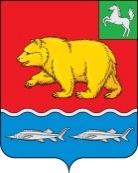 ДУМА молчановского РАЙОНАТомской областиРЕШЕние__________                                                                                                                №___с. МолчановоО внесении изменений в решение Думы Молчановского района от 25.12.2023 № 57 «Об утверждении бюджета муниципального образования «Молчановский район» на 2024 год и плановый период 2025 и 2026 годов»В соответствии с Бюджетным кодексом Российской Федерации, Федеральным законом от 06.10.2003 № 131 – ФЗ «Об общих принципах организации местного самоуправления в Российской Федерации»ДУМА МОЛЧАНОВСКОГО РАЙОНА РЕШИЛА:1. Внести в решение Думы Молчановского района от 25.12.2023 № 57 «Об утверждении бюджета муниципального образования «Молчановский район» на 2024 год и плановый период 2025 и 2026 годов» следующие изменения: 1) пункт 1 изложить в следующей редакции:«1. Утвердить основные характеристики бюджета муниципального образования «Молчановский район» на 2024 год:1) общий объем доходов бюджета муниципального образования «Молчановский район» в сумме 808 248,2 тыс. рублей, в том числе налоговые и неналоговые доходы в сумме 106 607,5 тыс. рублей, безвозмездные поступления в сумме 701 640,7 тыс. рублей;2) общий объем расходов бюджета муниципального образования «Молчановский район» в сумме 831 444,8 тыс. рублей;3) дефицит бюджета муниципального образования «Молчановский район» в сумме 23 196,6 тыс. рублей.2) подпункт 4 пункта 5 изложить в следующей редакции:«4) объем бюджетных ассигнований дорожного фонда муниципального образования «Молчановский район» на 2024 год и плановый период 2025 и 2026 годов в сумме:на 2024 год –22 421,7 тыс. рублей;на 2025 год – 1 137,0 тыс. рублей;на 2026 год –1 167,0 тыс. рублей;»;3) абзацы 1,2 подпункта 6 пункта 5 изложить в следующей редакции:«6) общий объем межбюджетных трансфертов, предоставляемых из бюджета муниципального образования «Молчановский район» местным бюджетам:на 2024 год в сумме 137 898,5 тыс. рублей, в том числе 25 611,0 тыс. рублей в форме дотаций, 75 573,5 тыс. рублей в форме субсидий, 10 007,0 тыс. рублей в форме субвенций, 26 707,0 тыс. рублей в форме иных межбюджетных трансфертов;»;4) приложение 1 к решению Думы Молчановского района от 25.12.2023 № 57 «Об утверждении бюджета муниципального образования «Молчановский район» на 2024 год и плановый период 2025 и 2026 годов» изложить в следующей редакции:«Приложение 1к решению Думы Молчановского района«Об утверждении бюджета муниципального образования «Молчановский район» на 2024 год и на плановый период 2025 и 2026 годовОбъем безвозмездных поступлений в бюджет муниципального образования «Молчановский район» на 2024 годтыс. рублей5) приложение 2 к решению Думы Молчановского района от 25.12.2023 № 57 «Об утверждении бюджета муниципального образования «Молчановский район» на 2024 год и плановый период 2025 и 2026 годов» изложить в следующей редакции:«Приложение 2к решению Думы Молчановского района«Об утверждении бюджета муниципальногообразования «Молчановский район» на 2024год и плановый период 2025 и 2026 годов»Источники внутреннего финансирования дефицита бюджета муниципального образования «Молчановский район» на 2024 год и плановый период 2025 и 2026 годовтыс. рублей6) приложение 3 к решению Думы Молчановского района от 25.12.2023 № 57 «Об утверждении бюджета муниципального образования «Молчановский район» на 2024 год и плановый период 2025 и 2026 годов» изложить в следующей редакции:«Приложение 3к решению Думы Молчановского района«Об утверждении бюджета муниципальногообразования «Молчановский район» на 2024год и плановый период 2025 и 2026 годов»Распределение бюджетных ассигнований по объектам капитального строительства муниципальной собственности Молчановского района и объектам недвижимого имущества, приобретаемым в муниципальную собственность Молчановского района, финансируемых за счет средств бюджета муниципального образования «Молчановский район», на 2024 год и плановый период 2025 и 2026 годов                  тыс. рублей7) приложение 4 к решению Думы Молчановского района от 25.12.2023 № 57 «Об утверждении бюджета муниципального образования «Молчановский район» на 2024 год и плановый период 2025 и 2026 годов» изложить в следующей редакции:«Приложение 4к решению Думы Молчановского района«Об утверждении бюджета муниципальногообразования «Молчановский район» на 2024год и плановый период 2025 и 2026 годов»Распределение бюджетных ассигнований по объектам капитального строительства муниципальной собственности Молчановского района и объектам недвижимого имущества, приобретаемым в муниципальнуюсобственность Молчановского района, финансируемых за счет средств областного бюджета, на 2024 год и плановый период 2025 и 2026 годовтыс. рублей8) приложение 7 к решению Думы Молчановского района от 25.12.2023 № 57 «Об утверждении бюджета муниципального образования «Молчановский район» на 2024 год и плановый период 2025 и 2026 годов» изложить в следующей редакции:«Приложение 7к решению Думы Молчановского района«Об утверждении бюджета муниципального образования «Молчановский район» на 2024 год и на плановый период 2025 и 2026 годовРаспределение бюджетных ассигнований бюджета муниципальногообразования «Молчановский район» по целевым статьям (муниципальнымпрограммам муниципального образования «Молчановский район» инепрограммным направлениям деятельности), группам видов расходовклассификации расходов бюджетов на 2024 годтыс. рублей9) приложение 9 к решению Думы Молчановского района от 25.12.2023 № 57 «Об утверждении бюджета муниципального образования «Молчановский район» на 2024 год и плановый период 2025 и 2026 годов» изложить в следующей редакции:«Приложение 9к решению Думы Молчановского района«Об утверждении бюджета муниципальногообразования «Молчановский район» на 2024год и плановый период 2025 и 2026 годов»Ведомственная структура расходов бюджета муниципального образования «Молчановский район» на 2024 годтыс. рублей10) приложение 13 к решению Думы Молчановского района от 25.12.2023 № 57 «Об утверждении бюджета муниципального образования «Молчановский район» на 2024 год и плановый период 2025 и 2026 годов» изложить в следующей редакции:«Приложение 13к решению Думы Молчановского района«Об утверждении бюджета муниципального образования «Молчановский район» на 2024год и плановый период 2025 и 2026 годов»Распределение межбюджетных трансфертов местным бюджетамна 2024 год и плановый период 2025 и 2026 годовТаблица 1Распределение дотации местным бюджетам на выравнивание уровня бюджетной обеспеченности сельских поселений Молчановского районана 2024 год тыс. рублейТаблица 1.1Распределение дотации местным бюджетам на выравнивание уровня бюджетной обеспеченности сельских поселений Молчановского районана 2025 год тыс. рублейТаблица 1.2Распределение дотации местным бюджетам на выравнивание уровня бюджетной обеспеченности сельских поселений Молчановского районана 2026 год тыс. рублейТаблица 2Распределение субсидии местным бюджетам на компенсацию расходов по организации электроснабжения от дизельных электростанций на 2024 год и плановый период 2025 и 2026 годов тыс. рублейТаблица 3Распределение субвенции местным бюджетам на предоставление социальной выплаты, удостоверяемой государственным жилищным сертификатом Томской области лицам, которые ранее относились к категории детей-сирот и детей, оставшихся без попечения родителей, которые не являются нанимателями жилых помещений по договорам социального найма или членами семьи нанимателя жилого помещения по договору социального найма либо собственниками жилых помещений, а также к категории детей-сирот и детей, оставшихся без попечения родителей, которые являются нанимателями жилых помещений по договорам социального найма или членами семьи нанимателя жилого помещения по договору социального найма либо собственниками жилых помещений, в случае, если их проживание в ранее занимаемых жилых помещениях признается невозможным, на 2024 год и плановый период 2025 и 2026 годовтыс. рублейТаблица 4Распределение субвенции местным бюджетам на обеспечение жилыми помещениями детей-сирот и детей, оставшихся без попечения родителей, лиц из числа детей-сирот и детей, оставшихся без попечения родителей, которые не являются нанимателями жилых помещений по договорам социального найма или членами семьи нанимателя жилого помещения по договору социального найма либо собственниками жилых помещений, а также детей-сирот и детей, оставшихся без попечения родителей, лиц из числа детей-сирот и детей, оставшихся без попечения родителей, которые являются нанимателями жилых помещений по договорам социального найма или членами семьи нанимателя жилого помещения по договору социального найма либо собственниками жилых помещений, в случае, если их проживание в ранее занимаемых жилых помещениях признается невозможным, посредством предоставления благоустроенного жилого помещения специализированного жилищного фонда по договорам найма специализированных жилых помещений на 2024 год и  плановый период 2025 и 2026 годов тыс. рублейТаблица 5Распределение иного межбюджетного трансферта местным бюджетам на поддержание мер по обеспечению сбалансированности бюджетов сельских поселений Молчановского района на 2024 год                                                                                    тыс. рублейТаблица 6Распределение иного межбюджетного трансферта местным бюджетам на оказание помощи в ремонте и (или) переустройстве жилых помещений граждан, не стоящих на учете в качестве нуждающихся в улучшении жилищных условий и не реализовавших свое право на улучшение жилищных условий за счет средств федерального и областного бюджетов в 2009 и последующих годах, из числа: участников и инвалидов Великой Отечественной войны 1941 - 1945 годов; тружеников тыла военных лет; лиц, награжденных знаком «Жителю блокадного Ленинграда»; лиц, награжденных знаком «Житель осажденного Севастополя»; бывших несовершеннолетних узников концлагерей; вдов погибших (умерших) участников Великой Отечественной войны 1941 - 1945 годов, не вступивших в повторный брак, на 2024 год и плановый период 2025 и 2026 годовтыс. рублейТаблица 7Распределение иного межбюджетного трансферта на оказание помощи малоимущим, многодетным семьям и семьям, находившимся в трудной жизненной ситуации, по установке и обслуживанию автономных дымовых пожарных извещателей в жилых помещениях на 2024 год и плановый период 2025 и 2026 годов                                                                                                                                    тыс. рублейТаблица 8Распределение субсидии бюджетам сельских поселений Молчановского района на капитальный ремонт и (или) ремонт автомобильных дорог общего пользования местного значения на 2024 год и плановый период 2025 и 2026 годов                                                                                                                               тыс. рублейТаблица 9Распределение субсидии бюджетам сельских поселений Молчановского района на проведение капитального ремонта объектов коммунальной инфраструктуры в целях подготовки хозяйственного комплекса Томской области к безаварийному прохождению отопительного сезона                                                                                                                               тыс. рублейТаблица 10Распределение субсидии бюджетам сельских поселений Молчановского района на осуществление капитальных вложений в объекты муниципальной собственности в целях модернизации коммунальной инфраструктуры Томской области                                                                                                                           тыс. рублейТаблица 11Распределение субсидии бюджетам сельских поселений Молчановского района на реализацию мероприятий по обеспечению доступа к воде питьевого качества населения сельских территорий                                                                                                                           тыс. рублейТаблица 12Распределение субвенции бюджетам сельских поселений Молчановского района на осуществление первичного воинского учета органами местного самоуправления поселений на 2024 год иплановый период 2025 и 2026 годов                                                                                                                           тыс. рублейТаблица 13Распределение иного межбюджетного трансферта на финансовое обеспечение ресурсоснабжающих организаций за топливно-энергетические ресурсы               тыс. рублей2. Настоящее решение подлежит официальному опубликованию в официальном печатном издании «Вестник Молчановского района» и размещению на официальном сайте муниципального образования «Молчановский район» (http://www.molchanovo.ru/).3. Настоящее решение вступает с даты его официального опубликования.Председатель Думы Молчановского района                                                       С.В. МеньшоваГлава Молчановского района                                                                               Ю.Ю. СальковКод бюджетной классификацииНаименование показателейСумма2 00 00000 00 0000 000Безвозмездные поступления701 640,72 02 00000 00 0000 000Безвозмездные поступления от других бюджетов бюджетной системы Российской Федерации705 191,62 02 10000 00 0000 150Дотации бюджетам бюджетной системы Российской Федерации 143 382,52 02 15001 05 0000 150Дотации бюджетам муниципальных районов на выравнивание бюджетной обеспеченности65 679,92 02 15002 05 0000 150Дотации бюджетам муниципальных районов на поддержку мер по обеспечению сбалансированности бюджетов77 702,62 02 20000 00 0000 150Субсидии бюджетам бюджетной системы Российской Федерации (межбюджетные субсидии)172 857,52 02 25171 05 0000 150Субсидия бюджетам муниципальных районов на оснащение (обновление материально-технической базы) оборудованием, средствами обучения и воспитания образовательных организаций различных типов для реализации дополнительных общеразвивающих программ, для создания информационных систем в образовательных организациях174,12 02 25179 05 0000 150Субсидия бюджетам муниципальных районов на проведение мероприятий по обеспечению деятельности советников директора по воспитанию и взаимодействию с детскими общественными объединениями в общеобразовательных организациях1 993,82 02 25304 05 0000 150Субсидия бюджетам муниципальных районов на организацию бесплатного горячего питания обучающихся, получающих начальное общее образование в государственных и муниципальных образовательных организациях8 026,02 02 25519 05 0000 150Субсидии бюджетам муниципальных районов на поддержку отрасли культуры114,42 02 25576 05 0000 150Субсидии бюджетам муниципальных районов на обеспечение комплексного развития сельских территорий1 626,82 02 25599 05 0000. 50Субсидии бюджетам муниципальных районов на подготовку проектов межевания земельных участков и на проведение кадастровых работ1 000,02 02 29999 05 0000 150Прочие субсидии бюджетам муниципальных районов159 922,4в том числе:Субсидия на компенсацию расходов по организации электроснабжения от дизельных электростанций17 323,1Субсидия на обеспечение условий для развития физической культуры и массового 3 116,2Субсидия на обеспечение обучающихся с ограниченными возможностями здоровья, не проживающих в муниципальных образовательных организациях, осуществляющих образовательную деятельность по основным общеобразовательным программам, бесплатным двухразовым питанием5 760,1Субсидия на оплату труда руководителей и специалистов муниципальных учреждений культуры и искусства, в части выплаты надбавок и доплат к тарифной ставке (должностному окладу)1 368,9Субсидия на обеспечение участия спортивных сборных команд муниципальных районов и городских округов Томской области в официальных региональных спортивных, физкультурных мероприятиях, проводимых на территории Томской области, за исключением спортивных сборных команд муниципального образования «Город Томск», муниципального образования «Городской округ - закрытое административно-территориальное образование Северск Томской области», муниципального образования «Томский район»114,9Субсидии на обеспечение учебными комплектами в соответствии с федеральными государственными образовательными стандартами муниципальных общеобразовательных организаций1 738,9Субсидия на организацию транспортного обслуживания населения внутренним водным транспортом в границах муниципальных районов3 750,0Субсидия на достижение целевых показателей по плану мероприятий («дорожной карте») «Изменения в сфере образования в Томской области» в части повышения заработной платы педагогических работников муниципальных организаций дополнительного образования6 059,4Субсидия на достижение целевых показателей по плану мероприятий («дорожной карте») «Изменения в сфере культуры, направленные на повышение ее эффективности» в части повышения заработной платы работников культуры муниципальных учреждений культуры39 030,4Субсидия на капитальный ремонт и (или) ремонт автомобильных дорог общего пользования местного значения20 000,0Субсидия на стимулирующие выплаты в муниципальных организациях дополнительного образования Томской области387,7Субсидия на проведение капитального ремонта объектов коммунальной инфраструктуры в целях подготовки хозяйственного комплекса Томской области к безаварийному прохождению отопительного сезона17 523,3Субсидия на обеспечение комплексного развития сельских территорий (улучшение жилищных условий граждан РФ, проживающих на сельских территориях)2 207,4Субсидия на реализацию мероприятий по обеспечению доступа к воде питьевого качества населения сельских территорий727,1Субсидия на осуществление капитальных вложений в объекты муниципальной собственности в целях модернизации коммунальной инфраструктуры Томской области34 481,3Субсидия на обеспечение организации отдыха детей в каникулярное время1 776,7Субсидия на обеспечение пожарной безопасности в муниципальных образовательных организациях2 128,0Субсидия на приведение в нормативное состояние муниципальных полигонов твердых коммунальных отходов1 746,5Субсидия на приобретение оборудования для малобюджетных спортивных площадок по месту жительства и учебы в муниципальных образованиях Томской области, за исключением муниципального образования «Город Томск», муниципального образования «Городской округ - закрытое административно-территориальное образование Северск Томской области», в рамках регионального проекта «Спорт – норма жизни»682,52 02 30000 00 0000 150Субвенции бюджетам бюджетной системы Российской Федерации 369 627,62 02 30024 05 0000 150Субвенции бюджетам муниципальных районов на выполнение передаваемых полномочий субъектов Российской Федерации308 309,7в том числе:Субвенция на осуществление отдельных государственных полномочий по созданию и обеспечению деятельности комиссий по делам несовершеннолетних и защите их прав842,3Субвенция на осуществление переданных отдельных государственных полномочий по регистрации коллективных договоров209,2Субвенция на осуществление государственных полномочий по регистрации и учету граждан, имеющих право на получение социальных выплат для приобретения жилья в связи с переселением из районов Крайнего Севера и приравненных к ним местностей63,2Субвенция на осуществление государственных полномочий по регулированию тарифов на перевозки пассажиров и багажа всеми видами общественного транспорта в городском, пригородном и междугородном сообщении (кроме железнодорожного транспорта) по городским, пригородным и междугородным муниципальным маршрутам28,6Субвенция на осуществление отдельных государственных полномочий по хранению, комплектованию, учету и использованию архивных документов, относящихся к собственности Томской области  212,1Субвенция на осуществление отдельных государственных полномочий по опеке и попечительству в отношении несовершеннолетних граждан6 743,5Субвенция на осуществление отдельных государственных полномочий по выплате надбавок к должностному окладу педагогическим работникам муниципальных образовательных организаций975,9Субвенция на обеспечение государственных гарантий реализации прав граждан на получение общедоступного и бесплатного дошкольного, начального общего, основного общего, среднего общего образования в муниципальных общеобразовательных организациях, обеспечение дополнительного образования детей в муниципальных общеобразовательных организациях 241 392,0Субвенция на обеспечение государственных гарантий реализации прав на получение общедоступного и бесплатного дошкольного образования в муниципальных дошкольных образовательных организациях в Томской области32 578,3Субвенция на осуществление отдельных государственных полномочий по созданию и обеспечению деятельности административных комиссий в Томской области916,6Субвенция на осуществление отдельных государственных полномочий по расчету и предоставлению дотаций поселениям Томской области за счет средств областного бюджета16 409,0Субвенция на осуществление отдельных государственных полномочий по опеке и попечительству в отношении совершеннолетних граждан142,8Субвенция на обеспечение одеждой, обувью, мягким инвентарем, оборудованием и единовременным денежным пособием детей-сирот и детей, оставшихся без попечения родителей, а также лиц из числа детей-сирот и детей, оставшихся без попечения родителей, - выпускников муниципальных образовательных организаций, находящихся (находившихся) под опекой (попечительством) или в приемных семьях, и выпускников частных общеобразовательных организаций, находящихся (находившихся) под опекой (попечительством), в приемных семьях843,2Субвенция на осуществление отдельных государственных полномочий по предоставлению бесплатной методической, психолого-педагогической, диагностической и консультативной помощи, в том числе в дошкольных образовательных организациях и общеобразовательных организациях, если в них созданы соответствующие консультационные центры, родителям (законным представителям) несовершеннолетних обучающихся, обеспечивающих получение детьми дошкольного образования в форме семейного образования441,7Субвенция на осуществление отдельных государственных полномочий по организации мероприятий при осуществлении деятельности по обращению с животными без владельцев526,8Субвенция на предоставление социальной выплаты, удостоверяемой государственным жилищным сертификатом Томской области, лицам, которые ранее относились к категории детей-сирот и детей, оставшихся без попечения родителей1 188,0Субвенция на осуществление отдельных государственных полномочий по государственной поддержке сельскохозяйственного производства4 796,5из них:осуществление управленческих функций органами местного самоуправления2 004,5поддержка малых форм хозяйствования2 792,02 02 30027 05 0000 150Субвенции бюджетам муниципальных районов на содержание ребенка в семье опекуна и приемной семье, а также вознаграждение, причитающееся приемному родителю52 473,0из них:Субвенция на содержание приемных семей, включающее в себя денежные средства приемным семьям на содержание детей и ежемесячную выплату вознаграждения, причитающегося приемным родителям51 807,0Субвенция на ежемесячную выплату денежных средств опекунам (попечителям) на содержание детей и обеспечение денежными средствами лиц из числа детей-сирот и детей, оставшихся без попечения родителей, находившихся под опекой (попечительством), в приемной семье и продолжающих обучение в муниципальных общеобразовательных организациях666,02 02 35082 05 0000 150Субвенции бюджетам муниципальных районов на предоставление жилых помещений детям-сиротам и детям, оставшимся без попечения родителей, лицам из их числа по договорам найма специализированных жилых помещений7 522,82.02.35118.05.0000.150Субвенции бюджетам муниципальных районов на осуществление первичного воинского учета органами местного самоуправления поселений, муниципальных и городских округов1 314,12.02.35120.05.0000.150Субвенции бюджетам муниципальных районов на осуществление полномочий по составлению (изменению) списков кандидатов в присяжные заседатели федеральных судов общей юрисдикции в Российской Федерации8,02 02 40000 00 0000 150Иные межбюджетные трансферты19 324,02.02.45303.05.0000.150Межбюджетные трансферты, передаваемые бюджетам муниципальных районов на ежемесячное денежное вознаграждение за классное руководство педагогическим работникам государственных и муниципальных образовательных организаций, реализующих образовательные программы начального общего образования, образовательные программы основного общего образования, образовательные программы среднего общего образования16 997,32 02 49999 05 0000 150Прочие межбюджетные трансферты, передаваемые бюджетам муниципальных районов2 326,7в том числе:Иной межбюджетный трансферт на частичную оплату стоимости питания отдельных категорий обучающихся в муниципальных общеобразовательных организациях Томской области, за исключением обучающихся с ограниченными возможностями здоровья и обучающихся по образовательным программам начального общего образования 1 512,6Иной межбюджетный трансферт на оказание помощи в ремонте и (или) переустройстве жилых помещений граждан, не стоящих на учете в качестве нуждающихся в улучшении жилищных условий и не реализовавших свое право на улучшение жилищных условий за счет средств федерального и областного бюджетов в 2009 и последующих годах, из числа: участников и инвалидов Великой Отечественной войны 1941 - 1945 годов; тружеников тыла военных лет; лиц, награжденных знаком «Жителю блокадного Ленинграда»; лиц, награжденных знаком «»Житель осажденного Севастополя»; бывших несовершеннолетних узников концлагерей; вдов погибших (умерших) участников Великой Отечественной войны 1941 - 1945 годов, не вступивших в повторный брак50,0Иной межбюджетный трансферт на выплату ежемесячной стипендии Губернатора Томской области молодым учителям областных государственных и муниципальных образовательных организаций Томской области 614,1Иной межбюджетный трансферт на оказание помощи малоимущим, многодетным семьям и семьям, находившимся в трудной жизненной ситуации, по установке и обслуживанию автономных дымовых пожарных извещателей в жилых помещениях150,02 18 00000 00 0000 000Доходы бюджетов бюджетной системы Российской Федерации от возврата остатков субсидий, субвенций и иных межбюджетных трансфертов, имеющих целевое назначение, прошлых лет438,52 18 60010 05 0000 150Доходы бюджетов муниципальных районов от возврата прочих остатков субсидий, субвенций и иных межбюджетных трансфертов, имеющих целевое назначение, прошлых лет из бюджетов поселений438,52 19 00000 00 0000 000Возврат остатков субсидий, субвенций и иных межбюджетных трансфертов, имеющих целевое назначение, прошлых лет- 3 989,42 19 60010 05 0000 150Возврат прочих остатков субсидий, субвенций и иных межбюджетных трансфертов, имеющих целевое назначение, прошлых лет из бюджетов муниципальных районов- 3989,4»;Наименование2024 год2025 год2026 годРазница между полученными и погашенными муниципальным образованием «Молчановский район» в валюте Российской Федерации бюджетными кредитами, предоставленными бюджету муниципального образования «Молчановский район» другими бюджетами бюджетной системы Российской Федерации - 2 971,3- 2 686,6- 1 020,1Изменение остатков средств на счетах по учету средств бюджета муниципального образования «Молчановский район»26 167,90,00,0Итого - 23 196,6- 2 686,6-1 020,1»;№ п/пНаименованиеКоды бюджетной классификацииКоды бюджетной классификацииКоды бюджетной классификацииКоды бюджетной классификацииСуммаСуммаСумма№ п/пНаименованиеРзПрЦсрВр2024 год2025 год2026 годИТОГО:ИТОГО:ИТОГО:ИТОГО:ИТОГО:3 645,30,00,0Раздел 1. Объекты капитального строительства муниципальной собственности Молчановского районаРаздел 1. Объекты капитального строительства муниципальной собственности Молчановского районаРаздел 1. Объекты капитального строительства муниципальной собственности Молчановского районаРаздел 1. Объекты капитального строительства муниципальной собственности Молчановского районаРаздел 1. Объекты капитального строительства муниципальной собственности Молчановского районаРаздел 1. Объекты капитального строительства муниципальной собственности Молчановского районаРаздел 1. Объекты капитального строительства муниципальной собственности Молчановского районаРаздел 1. Объекты капитального строительства муниципальной собственности Молчановского районаРаздел 1. Объекты капитального строительства муниципальной собственности Молчановского районаВСЕГО по разделу 1:ВСЕГО по разделу 1:ВСЕГО по разделу 1:ВСЕГО по разделу 1:ВСЕГО по разделу 1:0,00,00,01.1. Объекты капитального строительства муниципальной собственности Молчановского района 0,00,00,0Раздел 2. Объекты недвижимого имущества, приобретаемые в муниципальную собственность Молчановского районаРаздел 2. Объекты недвижимого имущества, приобретаемые в муниципальную собственность Молчановского районаРаздел 2. Объекты недвижимого имущества, приобретаемые в муниципальную собственность Молчановского районаРаздел 2. Объекты недвижимого имущества, приобретаемые в муниципальную собственность Молчановского районаРаздел 2. Объекты недвижимого имущества, приобретаемые в муниципальную собственность Молчановского районаРаздел 2. Объекты недвижимого имущества, приобретаемые в муниципальную собственность Молчановского районаРаздел 2. Объекты недвижимого имущества, приобретаемые в муниципальную собственность Молчановского районаРаздел 2. Объекты недвижимого имущества, приобретаемые в муниципальную собственность Молчановского районаРаздел 2. Объекты недвижимого имущества, приобретаемые в муниципальную собственность Молчановского районаВСЕГО по разделу 2:ВСЕГО по разделу 2:ВСЕГО по разделу 2:ВСЕГО по разделу 2:ВСЕГО по разделу 2:3 645,30,00,02.1.Объекты недвижимого имущества, приобретаемые в муниципальную собственность Молчановского района3 645,30,00,02.1.1.Жилищно-коммунальное хозяйство05003 645,30,00,02.1.1.Коммунальное хозяйство05023 645,30,00,02.1.1.Муниципальная программа «Содержание и развитие муниципального хозяйства Молчановского района на 2022-2029 годы»050207000000003 645,30,00,02.1.1.Подпрограмма «Развитие систем жизнеобеспечения населения и улучшение комфортности проживания на территории Молчановского района»050207200000003 645,30,00,02.1.1.Ведомственный проект «Бюджетные инвестиции в целях модернизации коммунальной инфраструктуры Томской области»050207252000003 645,30,00,02.1.1.Модернизация коммунальной инфраструктуры Томской области05 0207252SИ9203 645,30,00,02.1.1.Капитальные вложения в объекты государственной (муниципальной) собственности050207252SИ9204003 645,30,00,02.1.1.Бюджетные инвестиции050207252SИ9204103 645,30,00,0»;№ п/пНаименованиеКоды бюджетной классификацииКоды бюджетной классификацииКоды бюджетной классификацииКоды бюджетной классификацииКоды бюджетной классификацииСуммаСуммаСумма№ п/пНаименованиеРзПрЦсрВрВр2024 год2025 год2026 годИТОГО:ИТОГО:ИТОГО:ИТОГО:ИТОГО:ИТОГО:41 986,297 373,07 401,4Раздел 1. Объекты капитального строительства муниципальной собственности Молчановского районаРаздел 1. Объекты капитального строительства муниципальной собственности Молчановского районаРаздел 1. Объекты капитального строительства муниципальной собственности Молчановского районаРаздел 1. Объекты капитального строительства муниципальной собственности Молчановского районаРаздел 1. Объекты капитального строительства муниципальной собственности Молчановского районаРаздел 1. Объекты капитального строительства муниципальной собственности Молчановского районаРаздел 1. Объекты капитального строительства муниципальной собственности Молчановского районаРаздел 1. Объекты капитального строительства муниципальной собственности Молчановского районаРаздел 1. Объекты капитального строительства муниципальной собственности Молчановского районаРаздел 1. Объекты капитального строительства муниципальной собственности Молчановского районаВСЕГО по разделу 1:ВСЕГО по разделу 1:ВСЕГО по разделу 1:ВСЕГО по разделу 1:ВСЕГО по разделу 1:ВСЕГО по разделу 1:0,00,00,01.1. Объекты капитального строительства муниципальной собственности Молчановского района 0,00,00,0Раздел 2. Объекты недвижимого имущества, приобретаемые в муниципальную собственность Молчановского районаРаздел 2. Объекты недвижимого имущества, приобретаемые в муниципальную собственность Молчановского районаРаздел 2. Объекты недвижимого имущества, приобретаемые в муниципальную собственность Молчановского районаРаздел 2. Объекты недвижимого имущества, приобретаемые в муниципальную собственность Молчановского районаРаздел 2. Объекты недвижимого имущества, приобретаемые в муниципальную собственность Молчановского районаРаздел 2. Объекты недвижимого имущества, приобретаемые в муниципальную собственность Молчановского районаРаздел 2. Объекты недвижимого имущества, приобретаемые в муниципальную собственность Молчановского районаРаздел 2. Объекты недвижимого имущества, приобретаемые в муниципальную собственность Молчановского районаРаздел 2. Объекты недвижимого имущества, приобретаемые в муниципальную собственность Молчановского районаРаздел 2. Объекты недвижимого имущества, приобретаемые в муниципальную собственность Молчановского районаВСЕГО по разделу 2:ВСЕГО по разделу 2:ВСЕГО по разделу 2:ВСЕГО по разделу 2:ВСЕГО по разделу 2:ВСЕГО по разделу 2:41 986,297 373,07 401,42.1.Объекты недвижимого имущества, приобретаемые в муниципальную собственность Молчановского района34 481,390 000,00,02.1.1.Жилищно-коммунальное хозяйство050034 481,390 000,00,02.1.1.Коммунальное хозяйство050234 481,390 000,00,02.1.1.Муниципальная программа «Содержание и развитие муниципального хозяйства Молчановского района на 2022-2029 годы»05020700000000070000000034 481,390 000,00,02.1.1.Подпрограмма «Развитие систем жизнеобеспечения населения и улучшение комфортности проживания на территории Молчановского района»05020720000000072000000034 481,390 000,00,02.1.1.Ведомственный проект «Бюджетные инвестиции в целях модернизации коммунальной инфраструктуры Томской области»05020725200000072520000034 481,390 000,00,02.1.1.Модернизация коммунальной инфраструктуры Томской области05 02072524И920072524И92034 481,390 000,00,02.1.1.Капитальные вложения в объекты государственной (муниципальной) собственности0502072524И920072524И92040034 481,390 000,00,02.1.1.Бюджетные инвестиции0502072524И920072524И92041034 481,390 000,00,02.1.2.Социальная политика10007 504,97 373,07 401,42.1.2.Охрана семьи и детства10047 504,97 373,07 401,42.1.2.Муниципальная программа «Социальная поддержка населения Молчановского района на 2022-2029 годы»100405 0 00 0000005 0 00 000007 504,97 373,07 401,42.1.2.2.1.2.Приобретение жилых помещений детям-сиротам и детям, оставшимся без попечения родителей, лицам из их числа по договорам найма специализированных жилых помещений100405 1 51 4082005 1 51 408205304 773,94 790,44 790,42.1.2.10 0405 1 51 R082005 1 51 R08205302 731,02 582,62 611,0»;НаименованиеЦСРВРСуммаВсего расходов831 444,8Муниципальная программа «Создание условий для устойчивого экономического развития Молчановского района на 2022-2029 годы»010000000017 862,1Подпрограмма «Развитие сельскохозяйственного производства на территории Молчановского района»01100000004 946,5Ведомственный проект «Поддержка малых форм хозяйствования»01151000004 946,5Субсидии на возмещение части затрат гражданам, ведущим личное подсобное хозяйство, на содержание 2-х коров молочного направления0115100001150,0Иные бюджетные ассигнования0115100001800150,0Поддержка малых форм хозяйствования01151402002 792,0Закупка товаров, работ и услуг для обеспечения государственных (муниципальных) нужд0115140200200847,4Иные бюджетные ассигнования01151402008001 944,6Осуществление отдельных государственных полномочий по поддержке сельскохозяйственного производства, в том числе на осуществление управленческих функций органами местного самоуправления01151404202 004,5Расходы на выплаты персоналу в целях обеспечения выполнения функций государственными (муниципальными) органами, казенными учреждениями, органами управления государственными внебюджетными фондами01151404201001 822,3Закупка товаров, работ и услуг для обеспечения государственных (муниципальных) нужд0115140420200182,2Подпрограмм «Комплексное развитие сельских территорий Молчановского района»01200000003 363,5Ведомственный проект «Развитие жилищного строительства на сельских территориях и повышение уровня благоустройства домовладений»01251000003 078,5Обеспечение комплексного развития сельских территорий01251457602 207,4Обеспечение комплексного развития сельских территорий (улучшение жилищных условий граждан Российской Федерации, проживающих на сельских территориях)01251457662 207,4Социальное обеспечение и иные выплаты населению01251457663002 207,4Обеспечение комплексного развития сельских территорий01251L5760451,5Обеспечение комплексного развития сельских территорий (улучшение жилищных условий граждан Российской Федерации, проживающих на сельских территориях)01251L5766451,5Социальное обеспечение и иные выплаты населению01251L5766300451,5Обеспечение комплексного развития сельских территорий01251S5766419,6Социальное обеспечение и иные выплаты населению01251S5766300419,6Комплекс процессных мероприятий «Реализация проектов по благоустройству сельских территорий»0125200000285,0Обеспечение комплексного развития сельских территорий01252S5760285,0Предоставление субсидий бюджетным, автономным учреждениям и иным некоммерческим организациям01252S5760600285,0Подпрограмма «Обеспечение жильем молодых семей в Молчановском районе»01300000001 528,5Комплекс процессных мероприятий «Улучшение жилищных условий молодых семей Томской области»01351000001 528,5Реализация мероприятий по обеспечению жильем молодых семей01351L49701 528,5Социальное обеспечение и иные выплаты населению01351L49703001 528,5Подпрограмма «Развитие малого и среднего предпринимательства на территории Молчановского района»01400000007 503,6Комплекс процессных мероприятий «Организация регулярных перевозок пассажиров и багажа автомобильным общественным транспортом по муниципальной маршрутной сети муниципального образования «Молчановский район»01451000001 500,0Организация регулярных перевозок пассажиров и багажа автомобильным общественным транспортом по муниципальной маршрутной сети муниципального образования «Молчановский район»01451000021 500,0Закупка товаров, работ и услуг для обеспечения государственных (муниципальных) нужд01451000022001 500,0Комплекс процессных мероприятий «Поддержка муниципальных программ, направленных на развитие малого и среднего предпринимательства»0145200000153,6Организация и проведение мероприятий в рамках празднования профессионального праздника-Дня российского предпринимательствам в Молчановском районе014520000353,6Закупка товаров, работ и услуг для обеспечения государственных (муниципальных) нужд014520000320053,6Реализация мероприятий муниципальных программ (подпрограмм), направленных на развитие малого и среднего предпринимательства01452S0020100,0Иные бюджетные ассигнования01452S0020800100,0Комплекс процессных мероприятий «Развитие межрегиональных и межмуниципальных перевозок, оптимизация маршрутной сети»01453000005 750,0Организация транспортного обслуживания населения внутренним водным транспортом в границах муниципальных районов01453412503 750,0Закупка товаров, работ и услуг для обеспечения государственных (муниципальных) нужд01453412502003 750,0Организация транспортного обслуживания населения внутренним водным транспортом в границах муниципальных районов01453S12502 000,0Закупка товаров, работ и услуг для обеспечения государственных (муниципальных) нужд01453S12502002 000,0Комплекс процессных мероприятий «Развитие внутреннего и въездного туризма в Томской области»0145400000100,0Реализация проектов, отобранных по итогам проведения конкурса проектов и направленных на создание условий для развития туризма и туристической инфраструктуры в Томской области01454S1040100,0Закупка товаров, работ и услуг для обеспечения государственных (муниципальных) нужд01454S1040200100,0Подпрограмма «Развитие информационного общества на территории Молчановского района»0150000000520,0Комплекс процессных мероприятий «Информирование населения Молчановского района о деятельности органов местного самоуправления, о социально-экономическом развитии района»0155100000520,0Сопровождение и поддержка сайта муниципального образования «Молчановский район», размещение на постоянной основе на сайте информации о социально-экономическом развитии района015510000470,0Закупка товаров, работ и услуг для обеспечения государственных (муниципальных) нужд015510000420070,0Размещение материалов о деятельности органов местного самоуправления, о социально-экономическом развитии района в средствах массовой информации0155100005450,0Закупка товаров, работ и услуг для обеспечения государственных (муниципальных) нужд0155100005200450,0Муниципальная программа «Развитие образования и воспитания в Молчановском районе на 2022-2029 годы»0200000000428 107,1Подпрограмма «Развитие дошкольного, общего и дополнительного образования в Молчановском районе»0210000000412 950,8Ведомственная целевая программа «Организация и обеспечение предоставления образовательных услуг по программам общего образования в муниципальных образовательных организациях Молчановского района для детей до 18 лет»021410000098 323,0Дошкольные организации0214100A0029 735,3Предоставление субсидий бюджетным, автономным учреждениям и иным некоммерческим организациям0214100A0060029 735,3Организация дополнительного образования0214100B0028 534,4Предоставление субсидий бюджетным, автономным учреждениям и иным некоммерческим организациям0214100B0060028 534,4Возмещение расходов образовательным организациям за присмотр и уход за детьми - инвалидами, детьми - сиротами и детьми, оставшимися без попечения родителей, за детьми с туберкулезной интоксикацией, а также детьми семей военнослужащих, призванных на военную службу по мобилизации0214100А06250,0Предоставление субсидий бюджетным, автономным учреждениям и иным некоммерческим организациям0214100А06600250,0Общеобразовательные организации0214100Б0039 803,3Общеобразовательные организации0214100Б0039 553,3Предоставление субсидий бюджетным, автономным учреждениям и иным некоммерческим организациям0214100Б0060039 553,3Возмещение расходов образовательным организациям за присмотр и уход за детьми - инвалидами, детьми - сиротами и детьми, оставшимися без попечения родителей, за детьми с туберкулезной интоксикацией, а также детьми семей военнослужащих, призванных на военную службу по мобилизации0214100Б06250,0Предоставление субсидий бюджетным, автономным учреждениям и иным некоммерческим организациям0214100Б06600250,0Комплекс процессных мероприятий «Обеспечение получения дошкольного, начального общего, основного общего, среднего общего образования, создание условий для дополнительного образования детей, содействие развитию системы общего образования и дополнительного образования детей, в том числе кадрового потенциала»0215100000310 409,6Кадровое обеспечение образовательного процесса путем обслуживания автотранспортной техники для решения кадрового вопроса в муниципальных общеобразовательных организациях0215100007135,0Предоставление субсидий бюджетным, автономным учреждениям и иным некоммерческим организациям0215100007600135,0Обеспечение государственных гарантий реализации прав на получение общедоступного и бесплатного дошкольного образования в муниципальных дошкольных образовательных организациях в Томской области021514037032 578,3Предоставление субсидий бюджетным, автономным учреждениям и иным некоммерческим организациям021514037060032 578,3Осуществление отдельных государственных полномочий по обеспечению предоставления бесплатной методической, психолого-педагогической, диагностической и консультативной помощи, в том числе в дошкольных образовательных организациях и общеобразовательных организациях, если в них созданы соответствующие консультационные центры, родителям (законным представителям) несовершеннолетних обучающихся, обеспечивающих получение детьми дошкольного образования в форме семейного образования0215140380441,7Предоставление субсидий бюджетным, автономным учреждениям и иным некоммерческим организациям0215140380600441,7Стимулирующие выплаты в муниципальных организациях дополнительного образования Томской области0215140400237,7Предоставление субсидий бюджетным, автономным учреждениям и иным некоммерческим организациям0215140400600237,7Обеспечение государственных гарантий реализации прав на получение общедоступного и бесплатного дошкольного, начального общего, основного общего, среднего общего образования в муниципальных общеобразовательных организациях в Томской области, обеспечение дополнительного образования детей в муниципальных общеобразовательных организациях в Томской области0215140420241 392,0Предоставление субсидий бюджетным, автономным учреждениям и иным некоммерческим организациям0215140420600241 392,0Частичная оплата стоимости питания отдельных категорий обучающихся в муниципальных общеобразовательных организациях Томской области, за исключением обучающихся с ограниченными возможностями здоровья и обучающихся по образовательным программам начального общего образования02151404401 512,6Предоставление субсидий бюджетным, автономным учреждениям и иным некоммерческим организациям02151404406001 512,6Ежемесячная стипендия Губернатора Томской области молодым учителям муниципальных образовательных организаций Томской области0215140520614,1Предоставление субсидий бюджетным, автономным учреждениям и иным некоммерческим организациям0215140520600614,1Осуществление отдельных государственных полномочий по выплате надбавок к должностному окладу педагогическим работникам муниципальных образовательных организаций0215140530975,9Предоставление субсидий бюджетным, автономным учреждениям и иным некоммерческим организациям0215140530600975,9Обеспечение обучающихся с ограниченными возможностями здоровья, не проживающих в муниципальных образовательных организациях, осуществляющих образовательную деятельность по основным общеобразовательным программам, бесплатным двухразовым питанием02151413305 760,1Предоставление субсидий бюджетным, автономным учреждениям и иным некоммерческим организациям02151413306005 760,1Обеспечение учебными комплектами в соответствии с федеральными государственными образовательными стандартами муниципальных общеобразовательных организаций02151414401 738,9Предоставление субсидий бюджетным, автономным учреждениям и иным некоммерческим организациям02151414406001 738,9Ежемесячное денежное вознаграждение за классное руководство педагогическим работникам государственных и муниципальных образовательных организаций, реализующих образовательные программы начального общего образования, образовательные программы основного общего образования, образовательные программы среднего общего образования02151L303016 997,3Предоставление субсидий бюджетным, автономным учреждениям и иным некоммерческим организациям02151L303060016 997,3Организация бесплатного горячего питания обучающихся, получающих начальное общее образование в муниципальных образовательных организациях02151L30418 026,0Предоставление субсидий бюджетным, автономным учреждениям и иным некоммерческим организациям02151L30416008 026,0Ведомственный проект «Улучшение материально-технического обеспечения образовательных организаций общего и дополнительного образования»02152000002 128,0Обеспечение пожарной безопасности в муниципальных образовательных организациях02152413902 128,0Предоставление субсидий бюджетным, автономным учреждениям и иным некоммерческим организациям02152413906002 128,0Комплекс процессных мероприятий «Повышение качества услуг в сфере отдыха и оздоровления детей «02153000002 090,2Обеспечение организации отдыха детей в каникулярное время02153407901 776,7Предоставление субсидий бюджетным, автономным учреждениям и иным некоммерческим организациям02153407906001 776,7Обеспечение организации отдыха детей в каникулярное время02153S0790313,5Предоставление субсидий бюджетным, автономным учреждениям и иным некоммерческим организациям02153S0790600313,5Подпрограмма «Организация и обеспечение эффективного функционирования сети учреждений образования»02300000001 228,3Ведомственная целевая программа «Обеспечение деятельности подведомственных муниципальных учреждений МКУ «Управление образования Администрации Молчановского района Томской области»02341000001 228,3Учебно-методические кабинеты, централизованные бухгалтерии, группы хозяйственного обслуживания0234100Г001 228,3Предоставление субсидий бюджетным, автономным учреждениям и иным некоммерческим организациям0234100Г006001 228,3Обеспечивающая подпрограмма024000000011 760,1Учебно-методические кабинеты, группы хозяйственного обслуживания0240000Г008 590,4Расходы на выплаты персоналу в целях обеспечения выполнения функций государственными (муниципальными) органами, казенными учреждениями, органами управления государственными внебюджетными фондами0240000Г001006 704,4Закупка товаров, работ и услуг для обеспечения государственных (муниципальных) нужд0240000Г002001 829,0Социальное обеспечение и иные выплаты населению0240000Г0030030,0Иные бюджетные ассигнования0240000Г0080027,0Руководство и управление в сфере установленных функций органов местного самоуправления02401000003 169,7Расходы на выплаты персоналу в целях обеспечения выполнения функций государственными (муниципальными) органами, казенными учреждениями, органами управления государственными внебюджетными фондами02401000001003 159,7Закупка товаров, работ и услуг для обеспечения государственных (муниципальных) нужд024010000020010,0Региональные проекты, направленные на реализацию национальных проектов02W00000002 167,9Оснащение (обновление материально-технической базы) оборудованием, средствами обучения и воспитания образовательных организаций различных типов для реализации дополнительных общеразвивающих программ, для создания информационных систем в образовательных организациях02WE251710174,1Предоставление субсидий бюджетным, автономным учреждениям и иным некоммерческим организациям02WE251710600174,1Региональный проект «Патриотическое воспитание граждан Российской Федерации»02WEВ000001 993,8Проведение мероприятий по обеспечению деятельности советников директора по воспитанию и взаимодействию с детскими общественными объединениями в общеобразовательных организациях02WEВ517901 993,8Предоставление субсидий бюджетным, автономным учреждениям и иным некоммерческим организациям02WEВ517906001 993,8Муниципальная программа «Развитие молодежной политики, физической культуры и спорта в Молчановском районе на 2022-2029 годы»03000000004 684,3Подпрограмма «Развитие физической культуры и массового спорта на территории Молчановского района»0310000000531,0Комплекс процессных мероприятий «Совершенствование системы подготовки спортсменов высокого класса и создание условий, направленных на увеличение числа перспективных спортсменов»0315100000531,0Обеспечение участия спортивных сборных команд в официальных спортивных мероприятиях0315100009350,0Расходы на выплаты персоналу в целях обеспечения выполнения функций государственными (муниципальными) органами, казенными учреждениями, органами управления государственными внебюджетными фондами0315100009100350,0Приобретение спортивного инвентаря и оборудования для спортивных школ031510001060,0Предоставление субсидий бюджетным, автономным учреждениям и иным некоммерческим организациям031510001060060,0Обеспечение участия спортивных сборных команд муниципальных районов и городских округов Томской области в официальных региональных спортивных, физкультурных мероприятиях, проводимых на территории Томской области, за исключением спортивных сборных команд муниципального образования «Город Томск», муниципального образования «Городской округ закрытое административно-территориальное образование Северск Томской области», муниципального образования «Томский район»0315140320114,9Расходы на выплаты персоналу в целях обеспечения выполнения функций государственными (муниципальными) органами, казенными учреждениями, органами управления государственными внебюджетными фондами0315140320100114,9Обеспечение участия спортивных сборных команд муниципальных районов и городских округов Томской области в официальных региональных спортивных, физкультурных мероприятиях, проводимых на территории Томской области, за исключением спортивных сборных команд муниципального образования «Город Томск», муниципального образования «Городской округ закрытое административно-территориальное образование Северск Томской области», муниципального образования «Томский район»03151S03206,1Расходы на выплаты персоналу в целях обеспечения выполнения функций государственными (муниципальными) органами, казенными учреждениями, органами управления государственными внебюджетными фондами03151S03201006,1Подпрограмма «Развитие эффективной молодежной политики в Молчановском районе»0320000000123,1Комплекс процессных мероприятий «Развитие системы патриотического воспитания, профилактика социально - негативных явлений в молодежной среде»0325100000123,1Организация и проведение районных мероприятий, посвященных Дню призывника0325100011100,0Закупка товаров, работ и услуг для обеспечения государственных (муниципальных) нужд0325100011200100,0Подготовка и организация выезда на спартакиаду допризывника03251000125,0Предоставление субсидий бюджетным, автономным учреждениям и иным некоммерческим организациям03251000126005,0Организация слета детских общественных организаций032510001318,1Предоставление субсидий бюджетным, автономным учреждениям и иным некоммерческим организациям032510001360018,1Региональные проекты, направленные на реализацию национальных проектов03W00000004 030,2Региональный проект «Спорт - норма жизни»03WP5000004 030,2Приобретение оборудования для малобюджетных спортивных площадок по месту жительства и учебы в муниципальных образованиях Томской области, за исключением муниципального образования «Город Томск», муниципального образования «Городской округ закрытое административно-территориальное образование Северск Томской области»03WP540006682,5Предоставление субсидий бюджетным, автономным учреждениям и иным некоммерческим организациям03WP540006600682,5Обеспечение условий для развития физической культуры и массового спорта03WP5400083 116,2Расходы на выплаты персоналу в целях обеспечения выполнения функций государственными (муниципальными) органами, казенными учреждениями, органами управления государственными внебюджетными фондами03WP5400081003 116,2Приобретение оборудования для малобюджетных спортивных площадок по месту жительства и учебы в муниципальных образованиях Томской области, за исключением муниципального образования «Город Томск», муниципального образования «Городской округ закрытое административно-территориальное образование Северск Томской области»03WP5S000667,5Предоставление субсидий бюджетным, автономным учреждениям и иным некоммерческим организациям03WP5S000660067,5Обеспечение условий для развития физической культуры и массового спорта03WP5S0008164,0Расходы на выплаты персоналу в целях обеспечения выполнения функций государственными (муниципальными) органами, казенными учреждениями, органами управления государственными внебюджетными фондами03WP5S0008100164,0Муниципальная программа «Развитие культуры и туризма в Молчановском районе на 2022-2029 годы»040000000093 564,4Подпрограмма «Развитие культуры и туризма на территории Молчановского района»041000000093 564,4Ведомственная целевая программа «Создание условий для организации дополнительного образования населения Молчановского района»041410000011 334,5Организации дополнительного образования0414100B0011 334,5Предоставление субсидий бюджетным, автономным учреждениям и иным некоммерческим организациям0414100B0060011 334,5Ведомственная целевая программа «Создание условий для обеспечения поселений, входящих в состав Молчановского района услугами по организации досуга и услугами организаций культуры»041420000027 080,6Предоставление субсидий бюджетным, автономным учреждениям и иным некоммерческим организациям041420000060027 080,6Ведомственная целевая программа «Библиотечное обслуживание населения межпоселенческими библиотеками на территории Молчановского района»04143000008 028,5Предоставление субсидий бюджетным, автономным учреждениям и иным некоммерческим организациям04143000006008 028,5Комплекс процессных мероприятий «Развитие профессионального искусства и народного творчества»041510000040 399,3Достижение целевых показателей по плану мероприятий («дорожной карте») «Изменения в сфере культуры, направленные на повышение ее эффективности» в части повышения заработной платы работников культуры муниципальных учреждений культуры041514065039 030,4Предоставление субсидий бюджетным, автономным учреждениям и иным некоммерческим организациям041514065060039 030,4Оплата труда руководителей и специалистов муниципальных учреждений культуры и искусства в части выплат надбавок и доплат к тарифной ставке (должностному окладу)04151406601 368,9Предоставление субсидий бюджетным, автономным учреждениям и иным некоммерческим организациям04151406606001 368,9Ведомственный проект «Содействие комплексному развитию сферы культуры и архивного дела Томской области»0415200000412,1Приобретение периодической, научной, учебно-методической, справочно-информационной и художественной литературы для инвалидов, в том числе издаваемой на магнитофонных кассетах и рельефно-точечным шрифтом Брайля для муниципальных библиотек041520001430,0Предоставление субсидий бюджетным, автономным учреждениям и иным некоммерческим организациям041520001460030,0Обеспечение развития и укрепления материально - технической базы домов культуры в населенных пунктах с числом жителей до 50 тысяч человек04152L4670260,7Предоставление субсидий бюджетным, автономным учреждениям и иным некоммерческим организациям04152L4670600260,7Модернизация библиотек в части комплектования книжных фондов библиотек муниципальных образований и государственных общедоступных библиотек субъектов Российской Федерации, кроме гг. Москвы и Санкт-Петербурга04152L5191121,4Предоставление субсидий бюджетным, автономным учреждениям и иным некоммерческим организациям04152L5191600121,4Комплекс процессных мероприятий «Обеспечение получения дошкольного, начального общего, основного общего, среднего общего образования, создание условий для дополнительного образования детей, содействие развитию системы общего образования и дополнительного образования детей, в том числе кадрового потенциала»0415300000150,0Стимулирующие выплаты в муниципальных организациях дополнительного образования Томской области0415340400150,0Предоставление субсидий бюджетным, автономным учреждениям и иным некоммерческим организациям0415340400600150,0Комплекс процессных мероприятий «Создание условий для развития кадрового потенциала Томской области в сфере культуры и архивного дела»04154000006 059,4Достижение целевых показателей по плану мероприятий («дорожной карте») «Изменения в сфере образования в Томской области» в части повышения заработной платы педагогических работников муниципальных организаций дополнительного образования04154406706 059,4Предоставление субсидий бюджетным, автономным учреждениям и иным некоммерческим организациям04154406706006 059,4Комплекс процессных мероприятий «Проведение областного фестиваля активного долголетия в с. Молчаново»0415500000100,0Проведение областного фестиваля активного долголетия в с. Молчаново0415500015100,0Предоставление субсидий бюджетным, автономным учреждениям и иным некоммерческим организациям0415500015600100,0Муниципальная программа «Социальная поддержка населения Молчановского района на 2022-2029 годы»050000000062 127,0Подпрограмма «Социальная защита населения Молчановского района»051000000062 009,1Комплекс процессных мероприятий «Предоставление жилых помещений детям-сиротам и детям, оставшимся без попечения родителей, лицам из их числа по договорам найма специализированных жилых помещений»05151000007 504,9Обеспечение жилыми помещениями детей-сирот и детей, оставшихся без попечения родителей, лиц из числа детей-сирот и детей, оставшихся без попечения родителей, которые не являются нанимателями жилых помещений по договорам социального найма или членами семьи нанимателя жилого помещения по договору социального найма либо собственниками жилых помещений, а также детей-сирот и детей, оставшихся без попечения родителей, лиц из числа детей-сирот и детей, оставшихся без попечения родителей, которые являются нанимателями жилых помещений по договорам социального найма или членами семьи нанимателя жилого помещения по договору социального найма либо собственниками жилых помещений, в случае, если их проживание в ранее занимаемых жилых помещениях признается невозможным, посредством предоставления благоустроенного жилого помещения специализированного жилищного фонда по договорам найма специализированных жилых помещений05151408204 773,9Межбюджетные трансферты05151408205004 773,9Обеспечение жилыми помещениями детей-сирот и детей, оставшихся без попечения родителей, лиц из числа детей-сирот и детей, оставшихся без попечения родителей, которые не являются нанимателями жилых помещений по договорам социального найма или членами семьи нанимателя жилого помещения по договору социального найма либо собственниками жилых помещений, а также детей-сирот и детей, оставшихся без попечения родителей, лиц из числа детей-сирот и детей, оставшихся без попечения родителей, которые являются нанимателями жилых помещений по договорам социального найма или членами семьи нанимателя жилого помещения по договору социального найма либо собственниками жилых помещений, в случае, если их проживание в ранее занимаемых жилых помещениях признается невозможным, посредством предоставления благоустроенного жилого помещения специализированного жилищного фонда по договорам найма специализированных жилых помещений05151R08202 731,0Межбюджетные трансферты05151R08205002 731,0Комплекс процессных мероприятий «Предоставление социальной выплаты, удостоверяемой государственным жилищным сертификатом Томской области, лицам, которые ранее относились к категории детей-сирот и детей, оставшихся без попечения родителей»05152000001 188,0Предоставление социальной выплаты, удостоверяемой государственным жилищным сертификатом Томской области лицам, которые ранее относились к категории детей-сирот и детей, оставшихся без попечения родителей, которые не являются нанимателями жилых помещений по договорам социального найма или членами семьи нанимателя жилого помещения по договору социального найма либо собственниками жилых помещений, а также к категории детей-сирот и детей, оставшихся без попечения родителей, которые являются нанимателями жилых помещений по договорам социального найма или членами семьи нанимателя жилого помещения по договору социального найма либо собственниками жилых помещений, в случае, если их проживание в ранее занимаемых жилых помещениях признается невозможным05152411901 188,0Межбюджетные трансферты05152411905001 188,0Комплекс процессных мероприятий «Организация работы по развитию форм жизнеустройства детей-сирот и детей, оставшихся без попечения родителей»051530000053 316,2Обеспечение одеждой, обувью, мягким инвентарем, оборудованием и единовременным денежным пособием детей-сирот и детей, оставшихся без попечения родителей, а также лиц из числа детей-сирот и детей, оставшихся без попечения родителей, - выпускников муниципальных образовательных организаций, находящихся (находившихся) под опекой (попечительством) или в приемных семьях, и выпускников частных общеобразовательных организаций, находящихся (находившихся) под опекой (попечительством), в приемных семьях0515340740843,2Предоставление субсидий бюджетным, автономным учреждениям и иным некоммерческим организациям0515340740600843,2Ежемесячная выплата денежных средств опекунам (попечителям) на содержание детей и обеспечение денежными средствами лиц из числа детей-сирот и детей, оставшихся без попечения родителей, находившихся под опекой (попечительством), в приемной семье и продолжающих обучение в муниципальных общеобразовательных организациях0515340760666,0Закупка товаров, работ и услуг для обеспечения государственных (муниципальных) нужд05153407602007,5Социальное обеспечение и иные выплаты населению0515340760300658,5Содержание приёмных семей, включающее в себя денежные средства приёмным семьям на содержание детей и ежемесячную выплату вознаграждения, причитающегося приёмным родителям051534077051 807,0Закупка товаров, работ и услуг для обеспечения государственных (муниципальных) нужд0515340770200517,0Социальное обеспечение и иные выплаты населению051534077030051 290,0Подпрограмма «Социальная поддержка граждан Молчановского района»0520000000100,0Основное мероприятие «Повышение качества жизни пожилых людей в Молчановском районе»0525100000100,0Оказание помощи в ремонте и (или) переустройстве жилых помещений граждан, не стоящих на учете в качестве нуждающихся в улучшении жилищных условий и не реализовавших свое право на улучшение жилищных условий за счет средств федерального и областного бюджетов в 2009 и последующих годах, из числа: участников и инвалидов Великой Отечественной войны 1941 - 1945 годов; тружеников тыла военных лет; лиц, награжденных знаком "Жителю блокадного Ленинграда"; лиц, награжденных знаком "Житель осажденного Севастополя"; бывших несовершеннолетних узников концлагерей; вдов погибших (умерших) участников Великой Отечественной войны 1941 - 1945 годов, не вступивших в повторный брак052514071050,0Межбюджетные трансферты052514071050050,0Оказание помощи в ремонте и (или) переустройстве жилых помещений граждан, не стоящих на учете в качестве нуждающихся в улучшении жилищных условий и не реализовавших свое право на улучшение жилищных условий за счет средств федерального и областного бюджетов в 2009 и последующих годах, из числа: участников и инвалидов Великой Отечественной войны 1941 - 1945 годов; тружеников тыла военных лет; лиц, награжденных знаком «Жителю блокадного Ленинграда»; лиц, награжденных знаком «Житель осажденного Севастополя»; бывших несовершеннолетних узников концлагерей; вдов погибших (умерших) участников Великой Отечественной войны 1941 - 1945 годов, не вступивших в повторный брак05251С071050,0Межбюджетные трансферты05251С071050050,0Обеспечивающая подпрограмма053000000017,9Руководство и управление в сфере установленных функций органов местного самоуправления053010000017,9Обеспечение жилыми помещениями детей-сирот и детей, оставшихся без попечения родителей, лиц из числа детей-сирот и детей, оставшихся без попечения родителей, которые не являются нанимателями жилых помещений по договорам социального найма или членами семьи нанимателя жилого помещения по договору социального найма либо собственниками жилых помещений, а также детей-сирот и детей, оставшихся без попечения родителей, лиц из числа детей-сирот и детей, оставшихся без попечения родителей, которые являются нанимателями жилых помещений по договорам социального найма или членами семьи нанимателя жилого помещения по договору социального найма либо собственниками жилых помещений, в случае, если их проживание в ранее занимаемых жилых помещениях признается невозможным, посредством предоставления благоустроенного жилого помещения специализированного жилищного фонда по договорам найма специализированных жилых помещений053014082017,9Расходы на выплаты персоналу в целях обеспечения выполнения функций государственными (муниципальными) органами, казенными учреждениями, органами управления государственными внебюджетными фондами053014082010016,3Закупка товаров, работ и услуг для обеспечения государственных (муниципальных) нужд05301408202001,6Муниципальная программа «Обеспечение безопасности населения Молчановского района на 2022-2029 годы»06000000004 440,8Подпрограмма «Обеспечение безопасности жизнедеятельности населения Молчановского района»06100000003 965,8Комплекс процессных мероприятий «Обеспечение безопасности граждан»06151000003 083,8Организация работы Единой дежурно-диспетчерской службы06151000163 083,8Расходы на выплаты персоналу в целях обеспечения выполнения функций государственными (муниципальными) органами, казенными учреждениями, органами управления государственными внебюджетными фондами06151000161003 053,8Закупка товаров, работ и услуг для обеспечения государственных (муниципальных) нужд061510001620030,0Комплекс процессных мероприятий «Предупреждение терроризма и экстремизма»0615200000102,0Размещение в средствах массовой информации материалов об ответственности за осуществление экстремистской и террористической деятельности, принадлежности к организациям экстремистской и террористической направленности06152000172,0Закупка товаров, работ и услуг для обеспечения государственных (муниципальных) нужд06152000172002,0Предупреждение терроризма и экстремизма0615200018100,0Закупка товаров, работ и услуг для обеспечения государственных (муниципальных) нужд0615200018200100,0Комплекс процессных мероприятий «Обеспечение мобилизационной подготовки»0615300000180,0Обеспечение доставки секретной корреспонденции061530001610,0Закупка товаров, работ и услуг для обеспечения государственных (муниципальных) нужд061530001620010,0Проведение плановых аттестационных испытаний объекта информатизации автоматизированных систем, предназначенных для обработки сведений, составляющих государственную тайну0615300019170,0Закупка товаров, работ и услуг для обеспечения государственных (муниципальных) нужд0615300019200170,0Комплекс процессных мероприятий «Обеспечение антитеррористической и пожарной безопасности Молчановского района»0615500000300,0Оказание помощи малоимущим, многодетным семьям и семьям, находившимся в трудной жизненной ситуации, по установке и обслуживанию автономных дымовых пожарных извещателей в жилых помещениях0615541340150,0Межбюджетные трансферты0615541340500150,0Оказание помощи малоимущим, многодетным семьям и семьям, находившимся в трудной жизненной ситуации, по установке и обслуживанию автономных дымовых пожарных извещателей в жилых помещениях06155С1340150,0Межбюджетные трансферты06155С1340500150,0Комплекс процессных мероприятий «Подготовка населения в области гражданской обороны, защиты от чрезвычайных ситуаций территории муниципального образования «Молчановский район»0615600000300,0Подготовка населения в области гражданской обороны, защиты от чрезвычайных ситуаций территории муниципального образования "Молчановский район"0615600021300,0Закупка товаров, работ и услуг для обеспечения государственных (муниципальных) нужд0615600021200300,0Подпрограмма «Профилактика правонарушений и наркомании в Молчановском районе»0620000000400,0Комплекс процессных мероприятий «Профилактика правонарушений и наркомании, обеспечение общественной безопасности»0625100000400,0Организация временного трудоустройства несовершеннолетних граждан, состоящих на учете в органах внутренних дел, комиссиях по делам несовершеннолетних и защите их прав, на внутришкольном учете, подростков, проживающих в неблагополучных малоимущих семьях0625100019400,0Предоставление субсидий бюджетным, автономным учреждениям и иным некоммерческим организациям0625100019600400,0Подпрограмма «Повышение безопасности дорожного движения на территории Молчановского района»063000000075,0Комплекс процессных мероприятий «Обеспечение безопасного участия детей в дорожном движении»063510000075,0Организация в период школьных каникул в местах отдыха детей профилактических мероприятий, конкурсов, викторин по предупреждению нарушений правил дорожного движения063510002475,0Предоставление субсидий бюджетным, автономным учреждениям и иным некоммерческим организациям063510002460075,0Муниципальная программа «Содержание и развитие муниципального хозяйства Молчановского района на 2022-2029 годы»0700000000110 281,7Подпрограмма «Сохранение и развитие автомобильных дорог Молчановского района»071000000022 421,6Комплекс процессных мероприятий «Содержание и ремонт автомобильных дорог общего пользования местного значения Молчановского района»07151000002 421,6Осуществление деятельности по содержанию автомобильных дорог общего пользования местного значения07151000211 095,0Закупка товаров, работ и услуг для обеспечения государственных (муниципальных) нужд07151000212001 095,0Капитальный ремонт и (или) ремонт автомобильных дорог вне границ населенных пунктов в границах муниципального района07151000371 326,6Закупка товаров, работ и услуг для обеспечения государственных (муниципальных) нужд07151000372001 326,6Ведомственный проект «Капитальный ремонт и (или) ремонт автомобильных дорог общего пользования местного значения»071520000020 000,0Капитальный ремонт и (или) ремонт автомобильных дорог общего пользования местного значения071524093020 000,0Межбюджетные трансферты071524093050020 000,0Подпрограмма «Развитие систем жизнеобеспечения населения и улучшение комфортности проживания на территории Молчановского района»072000000087 133,0Комплекс процессных мероприятий «Оказание содействия отдельным муниципальным образованиям Томской области по обеспечению соблюдения баланса экономических интересов потребителей и поставщиков топливно-энергетических ресурсов»072510000017 323,1Компенсация расходов по организации электроснабжения от дизельных электростанций072514012017 323,1Межбюджетные трансферты072514012050017 323,1Ведомственный проект «Бюджетные инвестиции в целях модернизации коммунальной инфраструктуры Томской области»072520000038 126,6Модернизация коммунальной инфраструктуры Томской области072524И92038 126,6Капитальные вложения в объекты государственной (муниципальной) собственности072524И92040018 126,6Межбюджетные трансферты072524И92050020 000,0Ведомственный проект «Снижение количества аварий в системах отопления, водоснабжения и водоотведения коммунального комплекса Томской области»072530000018 683,3Проведение капитального ремонта объектов коммунальной инфраструктуры в целях подготовки хозяйственного комплекса Томской области к безаварийному прохождению отопительного сезона072534091017 523,3Межбюджетные трансферты072534091050017 523,3Проведение капитального ремонта объектов коммунальной инфраструктуры в целях подготовки хозяйственного комплекса Томской области к безаварийному прохождению отопительного сезона07253S09101 160,0Предоставление субсидий бюджетным, автономным учреждениям и иным некоммерческим организациям07253S09106001 160,0Комплекс процессных мероприятий «Оказание содействия муниципальным образованием Молчановского района по соблюдению баланса экономических интересов ресурсоснабжающих организаций и поставщиков топливно-энергетических ресурсов»072540000013 000,0Финансовое обеспечение ресурсоснабжающих организаций за топливно-энергетические ресурсы072540003813 000,0Межбюджетные трансферты072540003850013 000,0Региональные проекты, направленные на реализацию национальных проектов07W0000000727,1Региональный проект «Чистая вода»07WF500000727,1Реализация мероприятий по обеспечению доступа к воде питьевого качества населения сельских территорий07WF541370727,1Межбюджетные трансферты07WF541370500727,1Муниципальная программа «Охрана окружающей среды на территории Молчановского района на 2022-2029 годы»08000000002 075,7Подпрограмма «Организация утилизации и переработки твердых бытовых отходов»08100000001 958,0Ведомственный проект «Приведение в нормативное состояние муниципальных полигонов твердых коммунальных отходов»08151000001 958,0Приведение в нормативное состояние муниципальных полигонов твердых коммунальных отходов08151414201 746,5Закупка товаров, работ и услуг для обеспечения государственных (муниципальных) нужд08151414202001 746,5Приведение в нормативное состояние муниципальных полигонов твердых коммунальных отходов08151S1420211,5Закупка товаров, работ и услуг для обеспечения государственных (муниципальных) нужд08151S1420200211,5Подпрограмма «Модель непрерывного экологического воспитания и образования на территории Молчановского района»0820000000117,7Комплекс процессных мероприятий «Экологическое образование, воспитание и информирование населения»0825100000117,7Подготовка и реализация экологических проектов08251000245,0Закупка товаров, работ и услуг для обеспечения государственных (муниципальных) нужд08251000242005,0Ликвидация мест несанкционированного складирования отходов0825100025112,7Закупка товаров, работ и услуг для обеспечения государственных (муниципальных) нужд0825100025200112,7Муниципальная программа «Муниципальное управление Молчановского района на 2022-2029 годы»090000000044 829,0Подпрограмма «Эффективное управление муниципальным долгом муниципального образования «Молчановский район»0910000000292,5Комплекс процессных мероприятий «Управление муниципальным долгом муниципального образования «Молчановский район»0915100000292,5Своевременное исполнение обязательств по обслуживанию муниципального долга0915100022292,5Обслуживание государственного (муниципального) долга0915100022700292,5Подпрограмма «Повышение качества и уровня автоматизации бюджетного процесса в Молчановском районе»0920000000572,6Комплекс процессных мероприятий «Приобретение и сопровождение систем управления бюджетным процессом»0925100000245,9Обеспечение бесперебойной работоспособности систем бюджетной отчетности0925100025245,9Закупка товаров, работ и услуг для обеспечения государственных (муниципальных) нужд0925100025200245,9Комплекс процессных мероприятий «Обеспечение доступа к информационным ресурсам»0925200000326,7Круглосуточный доступ к информационным ресурсам0925200024326,7Закупка товаров, работ и услуг для обеспечения государственных (муниципальных) нужд0925200024200326,7Подпрограмма «Совершенствование межбюджетных отношений в Молчановском районе»093000000040 232,1Комплекс процессных мероприятий «Создание условий для обеспечения равных финансовых возможностей муниципальных образований по решению вопросов местного значения»093510000040 232,1Выравнивание бюджетной обеспеченности поселений из районного фонда финансовой поддержки поселений Молчановского района0935100М269 202,0Межбюджетные трансферты0935100М265009 202,0Иной межбюджетный трансферт на поддержание мер по обеспечению сбалансированности бюджетов сельских поселений Молчановского района0935100М3813 307,0Межбюджетные трансферты0935100М3850013 307,0Осуществление отдельных государственных полномочий по расчету и предоставлению дотаций бюджетам городских, сельских поселений Томской области за счет средств областного бюджета0935140М7016 409,0Межбюджетные трансферты0935140М7050016 409,0Осуществление первичного воинского учета органами местного самоуправления поселений, муниципальных и городских округов09351511801 314,1Межбюджетные трансферты09351511805001 314,1Подпрограмма «Совершенствование муниципального управления в МО «Молчановский район»094000000043,3Комплекс процессных мероприятий «Профессиональное развитие муниципальных служащих»094510000043,3Обеспечение дополнительного профессионального образования муниципальных служащих МО «Молчановский район»094510003134,3Закупка товаров, работ и услуг для обеспечения государственных (муниципальных) нужд094510003120034,3Обеспечение участия муниципальных служащих МО «Молчановский район» в семинарах, тренингах и других образовательных мероприятиях09451000369,0Закупка товаров, работ и услуг для обеспечения государственных (муниципальных) нужд09451000362009,0Подпрограмма «Эффективное управление муниципальными ресурсами муниципального образования «Молчановский район»09500000003 688,5Комплекс процессных мероприятий «Обеспечение полноты учета, сохранности использования муниципального имущества»09551000002 607,6Организация содержания муниципального имущества09551000311 057,6Закупка товаров, работ и услуг для обеспечения государственных (муниципальных) нужд0955100031200967,6Иные бюджетные ассигнования095510003180090,0Организация содержания муниципального имущества09551000321 000,0Закупка товаров, работ и услуг для обеспечения государственных (муниципальных) нужд09551000322001 000,0Проведение независимой оценки объектов муниципального имущества для определения рыночной стоимости размера арендной платы объектов, находящихся в собственности муниципального образования «Молчановский район»095510003350,0Закупка товаров, работ и услуг для обеспечения государственных (муниципальных) нужд095510003320050,0Проведение ремонтных работ на объектах муниципальной собственности муниципального образования «Молчановский район»0955100034500,0Закупка товаров, работ и услуг для обеспечения государственных (муниципальных) нужд0955100034200500,0Комплекс процессных мероприятий «Обеспечение реализации прав граждан и юридических лиц на земельные участки»095520000050,0Проведение кадастровых работ, межевания земельных участков, уточнение границ земельных участков и изготовление технической документации на объекты муниципального образования «Молчановский район»095520003550,0Закупка товаров, работ и услуг для обеспечения государственных (муниципальных) нужд095520003520050,0Ведомственный проект «Создание условий для вовлечения в оборот земель сельскохозяйственного назначения»09553000001 030,9Подготовка проектов межевания земельных участков и на проведение кадастровых работ09553L59901 030,9Закупка товаров, работ и услуг для обеспечения государственных (муниципальных) нужд09553L59902001 030,9Непрограммное направление расходов990000000063 472,7Руководство и управление в сфере установленных функций органов местного самоуправления990010000059 202,2Руководство и управление в сфере установленных функций органов местного самоуправления990010000049 517,1Расходы на выплаты персоналу в целях обеспечения выполнения функций государственными (муниципальными) органами, казенными учреждениями, органами управления государственными внебюджетными фондами990010000010045 414,1Закупка товаров, работ и услуг для обеспечения государственных (муниципальных) нужд99001000002004 043,0Иные бюджетные ассигнования990010000080060,0Осуществление отдельных государственных полномочий по регистрации коллективных договоров9900140040209,2Расходы на выплаты персоналу в целях обеспечения выполнения функций государственными (муниципальными) органами, казенными учреждениями, органами управления государственными внебюджетными фондами9900140040100207,0Закупка товаров, работ и услуг для обеспечения государственных (муниципальных) нужд99001400402002,2Осуществление отдельных государственных полномочий по организации мероприятий при осуществлении деятельности по обращению с животными без владельцев9900140160479,1Закупка товаров, работ и услуг для обеспечения государственных (муниципальных) нужд9900140160200479,1Осуществление отдельных государственных полномочий по организации мероприятий при осуществлении деятельности по обращению с животными без владельцев (осуществление управленческих функций органами местного самоуправления)990014017047,7Расходы на выплаты персоналу в целях обеспечения выполнения функций государственными (муниципальными) органами, казенными учреждениями, органами управления государственными внебюджетными фондами990014017010047,7Осуществление отдельных государственных полномочий по регулированию тарифов на перевозки пассажиров и багажа всеми видами общественного транспорта в городском, пригородном и междугородном сообщении (кроме железнодорожного транспорта) по городским, пригородным и междугородным муниципальным маршрутам990014045028,6Расходы на выплаты персоналу в целях обеспечения выполнения функций государственными (муниципальными) органами, казенными учреждениями, органами управления государственными внебюджетными фондами990014045010026,0Закупка товаров, работ и услуг для обеспечения государственных (муниципальных) нужд99001404502002,6Осуществление отдельных государственных полномочий по хранению, комплектованию, учету и использованию архивных документов, относящихся к собственности Томской области9900140640212,1Расходы на выплаты персоналу в целях обеспечения выполнения функций государственными (муниципальными) органами, казенными учреждениями, органами управления государственными внебюджетными фондами9900140640100192,8Закупка товаров, работ и услуг для обеспечения государственных (муниципальных) нужд990014064020019,3Осуществление органами местного самоуправления передаваемых им отдельных государственных полномочий по опеке и попечительству в отношении совершеннолетних граждан9900140700142,8Расходы на выплаты персоналу в целях обеспечения выполнения функций государственными (муниципальными) органами, казенными учреждениями, органами управления государственными внебюджетными фондами9900140700100129,8Закупка товаров, работ и услуг для обеспечения государственных (муниципальных) нужд990014070020013,0Осуществление отдельных государственных полномочий по созданию и организации деятельности комиссий по делам несовершеннолетних и защите их прав9900140730842,3Расходы на выплаты персоналу в целях обеспечения выполнения функций государственными (муниципальными) органами, казенными учреждениями, органами управления государственными внебюджетными фондами9900140730100765,7Закупка товаров, работ и услуг для обеспечения государственных (муниципальных) нужд990014073020076,6Осуществление органами местного самоуправления передаваемых им отдельных государственных полномочий по опеке и попечительству в отношении несовершеннолетних граждан99001407806 743,5Расходы на выплаты персоналу в целях обеспечения выполнения функций государственными (муниципальными) органами, казенными учреждениями, органами управления государственными внебюджетными фондами99001407801006 130,5Закупка товаров, работ и услуг для обеспечения государственных (муниципальных) нужд9900140780200613,0Осуществление государственных полномочий по регистрации и учету граждан, имеющих право на получение социальных выплат для приобретения жилья в связи с переселением из районов Крайнего Севера и приравненных к ним местностей990014080063,2Расходы на выплаты персоналу в целях обеспечения выполнения функций государственными (муниципальными) органами, казенными учреждениями, органами управления государственными внебюджетными фондами990014080010057,5Закупка товаров, работ и услуг для обеспечения государственных (муниципальных) нужд99001408002005,7Осуществление отдельных государственных полномочий по созданию и обеспечению деятельности административных комиссий в Томской области9900140940916,6Расходы на выплаты персоналу в целях обеспечения выполнения функций государственными (муниципальными) органами, казенными учреждениями, органами управления государственными внебюджетными фондами9900140940100833,3Закупка товаров, работ и услуг для обеспечения государственных (муниципальных) нужд990014094020083,3Резервные фонды органов местного самоуправления9900200000200,0Иные бюджетные ассигнования9900200000800200,0Расходы на организацию награждения граждан, коллективов и организаций за вклад в развитие района9900300000250,0Закупка товаров, работ и услуг для обеспечения государственных (муниципальных) нужд9900300000200250,0Осуществление полномочий по составлению (изменению) списков кандидатов в присяжные заседатели федеральных судов общей юрисдикции в Российской Федерации99004512008,0Закупка товаров, работ и услуг для обеспечения государственных (муниципальных) нужд99004512002008,0Расходы на взносы в организации по взаимодействию муниципальных образований9900500000217,4Иные бюджетные ассигнования9900500000800217,4Возмещение специалистам-победителям в федеральной программе «Земский учитель» расходов за аренду (наем) жилого помещения на территории муниципального образования «Молчановский район»9900600000100,0Предоставление субсидий бюджетным, автономным учреждениям и иным некоммерческим организациям9900600000600100,0Обеспечение софинансирования из местного бюджета99007000001 000,0Иные бюджетные ассигнования99007000008001 000,0Резерв для компенсации выпадающих доходов99008000002 393,7Иные бюджетные ассигнования99008000008002 393,7Исполнение судебных актов. Уплата административных платежей и сборов9900900000101,4Иные бюджетные ассигнования9900900000800101,4»;НаименованиеВедРзПрКЦСРВРСуммаВсего расходов831 444,8Администрация Молчановского района901313 198,6Общегосударственные вопросы901010047 438,8Функционирование высшего должностного лица субъекта Российской Федерации и муниципального образования90101022 682,5Непрограммное направление расходов901010299000000002 682,5Руководство и управление в сфере установленных функций органов местного самоуправления901010299001000002 682,5Расходы на выплаты персоналу в целях обеспечения выполнения функций государственными (муниципальными) органами, казенными учреждениями, органами управления государственными внебюджетными фондами901010299001000001002 682,5Расходы на выплаты персоналу государственных (муниципальных) органов901010299001000001202 682,5Функционирование Правительства Российской Федерации, высших исполнительных органов субъектов Российской Федерации, местных администраций901010439 959,5Муниципальная программа «Социальная поддержка населения Молчановского района на 2022-2029 годы»9010104050000000017,9Обеспечивающая подпрограмма9010104053000000017,9Руководство и управление в сфере установленных функций органов местного самоуправления9010104053010000017,9Обеспечение жилыми помещениями детей-сирот и детей, оставшихся без попечения родителей, лиц из числа детей-сирот и детей, оставшихся без попечения родителей, которые не являются нанимателями жилых помещений по договорам социального найма или членами семьи нанимателя жилого помещения по договору социального найма либо собственниками жилых помещений, а также детей-сирот и детей, оставшихся без попечения родителей, лиц из числа детей-сирот и детей, оставшихся без попечения родителей, которые являются нанимателями жилых помещений по договорам социального найма или членами семьи нанимателя жилого помещения по договору социального найма либо собственниками жилых помещений, в случае, если их проживание в ранее занимаемых жилых помещениях признается невозможным, посредством предоставления благоустроенного жилого помещения специализированного жилищного фонда по договорам найма специализированных жилых помещений9010104053014082017,9Расходы на выплаты персоналу в целях обеспечения выполнения функций государственными (муниципальными) органами, казенными учреждениями, органами управления государственными внебюджетными фондами9010104053014082010016,3Расходы на выплаты персоналу государственных (муниципальных) органов9010104053014082012016,3Закупка товаров, работ и услуг для обеспечения государственных (муниципальных) нужд901010405301408202001,6Иные закупки товаров, работ и услуг для обеспечения государственных (муниципальных) нужд901010405301408202401,6Непрограммное направление расходов9010104990000000039 941,6Руководство и управление в сфере установленных функций органов местного самоуправления9010104990010000039 941,6Руководство и управление в сфере установленных функций органов местного самоуправления9010104990010000030 992,5Расходы на выплаты персоналу в целях обеспечения выполнения функций государственными (муниципальными) органами, казенными учреждениями, органами управления государственными внебюджетными фондами9010104990010000010027 532,5Расходы на выплаты персоналу государственных (муниципальных) органов9010104990010000012027 532,5Закупка товаров, работ и услуг для обеспечения государственных (муниципальных) нужд901010499001000002003 400,0Иные закупки товаров, работ и услуг для обеспечения государственных (муниципальных) нужд901010499001000002403 400,0Иные бюджетные ассигнования9010104990010000080060,0Уплата налогов, сборов и иных платежей9010104990010000085060,0Осуществление отдельных государственных полномочий по регулированию тарифов на перевозки пассажиров и багажа всеми видами общественного транспорта в городском, пригородном и междугородном сообщении (кроме железнодорожного транспорта) по городским, пригородным и междугородным муниципальным маршрутам9010104990014045028,6Расходы на выплаты персоналу в целях обеспечения выполнения функций государственными (муниципальными) органами, казенными учреждениями, органами управления государственными внебюджетными фондами9010104990014045010026,0Расходы на выплаты персоналу государственных (муниципальных) органов9010104990014045012026,0Закупка товаров, работ и услуг для обеспечения государственных (муниципальных) нужд901010499001404502002,6Иные закупки товаров, работ и услуг для обеспечения государственных (муниципальных) нужд901010499001404502402,6Осуществление отдельных государственных полномочий по хранению, комплектованию, учету и использованию архивных документов, относящихся к собственности Томской области90101049900140640212,1Расходы на выплаты персоналу в целях обеспечения выполнения функций государственными (муниципальными) органами, казенными учреждениями, органами управления государственными внебюджетными фондами90101049900140640100192,8Расходы на выплаты персоналу государственных (муниципальных) органов90101049900140640120192,8Закупка товаров, работ и услуг для обеспечения государственных (муниципальных) нужд9010104990014064020019,3Иные закупки товаров, работ и услуг для обеспечения государственных (муниципальных) нужд9010104990014064024019,3Осуществление органами местного самоуправления передаваемых им отдельных государственных полномочий по опеке и попечительству в отношении совершеннолетних граждан90101049900140700142,8Расходы на выплаты персоналу в целях обеспечения выполнения функций государственными (муниципальными) органами, казенными учреждениями, органами управления государственными внебюджетными фондами90101049900140700100129,8Расходы на выплаты персоналу государственных (муниципальных) органов90101049900140700120129,8Закупка товаров, работ и услуг для обеспечения государственных (муниципальных) нужд9010104990014070020013,0Иные закупки товаров, работ и услуг для обеспечения государственных (муниципальных) нужд9010104990014070024013,0Осуществление отдельных государственных полномочий по созданию и организации деятельности комиссий по делам несовершеннолетних и защите их прав90101049900140730842,3Расходы на выплаты персоналу в целях обеспечения выполнения функций государственными (муниципальными) органами, казенными учреждениями, органами управления государственными внебюджетными фондами90101049900140730100842,3Расходы на выплаты персоналу государственных (муниципальных) органов90101049900140730120765,7Закупка товаров, работ и услуг для обеспечения государственных (муниципальных) нужд9010104990014073020076,6Иные закупки товаров, работ и услуг для обеспечения государственных (муниципальных) нужд9010104990014073024076,6Осуществление органами местного самоуправления передаваемых им отдельных государственных полномочий по опеке и попечительству в отношении несовершеннолетних граждан901010499001407806 743,5Расходы на выплаты персоналу в целях обеспечения выполнения функций государственными (муниципальными) органами, казенными учреждениями, органами управления государственными внебюджетными фондами901010499001407801006 130,5Расходы на выплаты персоналу государственных (муниципальных) органов901010499001407801206 130,5Закупка товаров, работ и услуг для обеспечения государственных (муниципальных) нужд90101049900140780200613,0Иные закупки товаров, работ и услуг для обеспечения государственных (муниципальных) нужд90101049900140780240613,0Осуществление государственных полномочий по регистрации и учету граждан, имеющих право на получение социальных выплат для приобретения жилья в связи с переселением из районов Крайнего Севера и приравненных к ним местностей9010104990014080063,2Расходы на выплаты персоналу в целях обеспечения выполнения функций государственными (муниципальными) органами, казенными учреждениями, органами управления государственными внебюджетными фондами9010104990014080010057,5Расходы на выплаты персоналу государственных (муниципальных) органов9010104990014080012057,5Закупка товаров, работ и услуг для обеспечения государственных (муниципальных) нужд901010499001408002005,7Иные закупки товаров, работ и услуг для обеспечения государственных (муниципальных) нужд901010499001408002405,7Осуществление отдельных государственных полномочий по созданию и обеспечению деятельности административных комиссий в Томской области90101049900140940916,6Расходы на выплаты персоналу в целях обеспечения выполнения функций государственными (муниципальными) органами, казенными учреждениями, органами управления государственными внебюджетными фондами90101049900140940100833,3Расходы на выплаты персоналу государственных (муниципальных) органов90101049900140940120833,3Закупка товаров, работ и услуг для обеспечения государственных (муниципальных) нужд9010104990014094020083,3Иные закупки товаров, работ и услуг для обеспечения государственных (муниципальных) нужд9010104990014094024083,3Судебная система90101058,0Непрограммное направление расходов901010599000000008,0Осуществление полномочий по составлению (изменению) списков кандидатов в присяжные заседатели федеральных судов общей юрисдикции в Российской Федерации901010599004512008,0Закупка товаров, работ и услуг для обеспечения государственных (муниципальных) нужд901010599004512002008,0Иные закупки товаров, работ и услуг для обеспечения государственных (муниципальных) нужд901010599004512002408,0Другие общегосударственные вопросы90101134 788,8Муниципальная программа «Создание условий для устойчивого экономического развития Молчановского района на 2022-2029 годы»90101130100000000520,0Подпрограмма «Развитие информационного общества на территории Молчановского района»90101130150000000520,0Комплекс процессных мероприятий «Информирование населения Молчановского района о деятельности органов местного самоуправления, о социально-экономическом развитии района»90101130155100000520,0Сопровождение и поддержка сайта муниципального образования «Молчановский район», размещение на постоянной основе на сайте информации о социально-экономическом развитии района9010113015510000470,0Закупка товаров, работ и услуг для обеспечения государственных (муниципальных) нужд9010113015510000420070,0Иные закупки товаров, работ и услуг для обеспечения государственных (муниципальных) нужд9010113015510000424070,0Размещение материалов о деятельности органов местного самоуправления, о социально-экономическом развитии района в средствах массовой информации90101130155100005450,0Закупка товаров, работ и услуг для обеспечения государственных (муниципальных) нужд90101130155100005200450,0Иные закупки товаров, работ и услуг для обеспечения государственных (муниципальных) нужд90101130155100005240450,0Муниципальная программа «Обеспечение безопасности населения Молчановского района на 2022-2029 годы»901011306000000003 665,8Подпрограмма «Обеспечение безопасности жизнедеятельности населения Молчановского района»901011306100000003 665,8Комплекс процессных мероприятий «Обеспечение безопасности граждан»901011306151000003 083,8Организация работы Единой дежурно-диспетчерской службы901011306151000163 083,8Расходы на выплаты персоналу в целях обеспечения выполнения функций государственными (муниципальными) органами, казенными учреждениями, органами управления государственными внебюджетными фондами901011306151000161003 053,8Расходы на выплаты персоналу казенных учреждений901011306151000161103 053,8Закупка товаров, работ и услуг для обеспечения государственных (муниципальных) нужд9010113061510001620030,0Иные закупки товаров, работ и услуг для обеспечения государственных (муниципальных) нужд9010113061510001624030,0Комплекс процессных мероприятий «Предупреждение терроризма и экстремизма»90101130615200000102,0Размещение в средствах массовой информации материалов об ответственности за осуществление экстремистской и террористической деятельности, принадлежности к организациям экстремистской и террористической направленности901011306152000172,0Закупка товаров, работ и услуг для обеспечения государственных (муниципальных) нужд901011306152000172002,0Иные закупки товаров, работ и услуг для обеспечения государственных (муниципальных) нужд901011306152000172402,0Предупреждение терроризма и экстримизма90101130615200018100,0Закупка товаров, работ и услуг для обеспечения государственных (муниципальных) нужд90101130615200018200100,0Иные закупки товаров, работ и услуг для обеспечения государственных (муниципальных) нужд90101130615200018240100,0Комплекс процессных мероприятий «Обеспечение мобилизационной подготовки»90101130615300000180,0Обеспечение доставки секретной корреспонденции9010113061530001610,0Закупка товаров, работ и услуг для обеспечения государственных (муниципальных) нужд9010113061530001620010,0Иные закупки товаров, работ и услуг для обеспечения государственных (муниципальных) нужд9010113061530001624010,0Проведение плановых аттестационных испытаний объекта информатизации автоматизированных систем, предназначенных для обработки сведений, составляющих государственную тайну90101130615300019170,0Закупка товаров, работ и услуг для обеспечения государственных (муниципальных) нужд90101130615300019200170,0Иные закупки товаров, работ и услуг для обеспечения государственных (муниципальных) нужд90101130615300019240170,0Комплекс процессных мероприятий «Подготовка населения в области гражданской обороны, защиты от чрезвычайных ситуаций территории муниципального образования «Молчановский район»90101130615600000300,0Подготовка населения в области гражданской обороны, защиты от чрезвычайных ситуаций территории муниципального образования "Молчановский район"90101130615600021300,0Закупка товаров, работ и услуг для обеспечения государственных (муниципальных) нужд90101130615600021200300,0Иные закупки товаров, работ и услуг для обеспечения государственных (муниципальных) нужд90101130615600021240300,0Муниципальная программа «Муниципальное управление Молчановского района на 2022-2029 годы»9010113090000000034,2Подпрограмма «Совершенствование муниципального управления в МО «Молчановский район»9010113094000000034,2Комплекс процессных мероприятий «Профессиональное развитие муниципальных служащих»9010113094510000034,2Обеспечение дополнительного профессионального образования муниципальных служащих МО «Молчановский район»9010113094510003134,2Закупка товаров, работ и услуг для обеспечения государственных (муниципальных) нужд9010113094510003120034,2Иные закупки товаров, работ и услуг для обеспечения государственных (муниципальных) нужд9010113094510003124034,2Непрограммное направление расходов90101139900000000568,8Расходы на организацию награждения граждан, коллективов и организаций за вклад в развитие района90101139900300000250,0Закупка товаров, работ и услуг для обеспечения государственных (муниципальных) нужд90101139900300000200250,0Иные закупки товаров, работ и услуг для обеспечения государственных (муниципальных) нужд90101139900300000240250,0Расходы на взносы в организации по взаимодействию муниципальных образований90101139900500000217,4Иные бюджетные ассигнования90101139900500000800217,4Уплата налогов, сборов и иных платежей90101139900500000850217,4Исполнение судебных актов. Уплата административных платежей и сборов90101139900900000101,4Иные бюджетные ассигнования90101139900900000800101,4Уплата налогов, сборов и иных платежей90101139900900000850101,4Национальная безопасность и правоохранительная деятельность9010300300,0Защита населения и территории от чрезвычайных ситуаций природного и техногенного характера, пожарная безопасность9010310300,0Муниципальная программа «Обеспечение безопасности населения Молчановского района на 2022-2029 годы»90103100600000000300,0Подпрограмма «Обеспечение безопасности жизнедеятельности населения Молчановского района»90103100610000000300,0Комплекс процессных мероприятий «Обеспечение антитеррористической и пожарной безопасности Молчановского района»90103100615500000300,0Оказание помощи малоимущим, многодетным семьям и семьям, находившимся в трудной жизненной ситуации, по установке и обслуживанию автономных дымовых пожарных извещателей в жилых помещениях90103100615541340150,0Межбюджетные трансферты90103100615541340500150,0Иные межбюджетные трансферты90103100615541340540150,0Оказание помощи малоимущим, многодетным семьям и семьям, находившимся в трудной жизненной ситуации, по установке и обслуживанию автономных дымовых пожарных извещателей в жилых помещениях901031006155С1340150,0Межбюджетные трансферты901031006155С1340500150,0Иные межбюджетные трансферты901031006155С1340540150,0Национальная экономика901040033 186,1Общеэкономические вопросы9010401209,2Непрограммное направление расходов90104019900000000209,2Руководство и управление в сфере установленных функций органов местного самоуправления90104019900100000209,2Осуществление отдельных государственных полномочий по регистрации коллективных договоров90104019900140040209,2Расходы на выплаты персоналу в целях обеспечения выполнения функций государственными (муниципальными) органами, казенными учреждениями, органами управления государственными внебюджетными фондами90104019900140040100207,0Расходы на выплаты персоналу государственных (муниципальных) органов90104019900140040120207,0Закупка товаров, работ и услуг для обеспечения государственных (муниципальных) нужд901040199001400402002,2Иные закупки товаров, работ и услуг для обеспечения государственных (муниципальных) нужд901040199001400402402,2Сельское хозяйство и рыболовство90104055 473,3Муниципальная программа «Создание условий для устойчивого экономического развития Молчановского района на 2022-2029 годы»901040501000000004 946,5Подпрограмма «Развитие сельскохозяйственного производства на территории Молчановского района»901040501100000004 946,5Ведомственный проект «Поддержка малых форм хозяйствования»901040501151000004 946,5Субсидии на возмещение части затрат гражданам, ведущим личное подсобное хозяйство, на содержание 2-х коров молочного направления90104050115100001150,0Иные бюджетные ассигнования90104050115100001800150,0Субсидии юридическим лицам (кроме некоммерческих организаций), индивидуальным предпринимателям, физическим лицам - производителям товаров, работ, услуг90104050115100001810150,0Поддержка малых форм хозяйствования901040501151402002 792,0Закупка товаров, работ и услуг для обеспечения государственных (муниципальных) нужд90104050115140200200847,3Иные закупки товаров, работ и услуг для обеспечения государственных (муниципальных) нужд90104050115140200240847,3Иные бюджетные ассигнования901040501151402008001 944,7Субсидии юридическим лицам (кроме некоммерческих организаций), индивидуальным предпринимателям, физическим лицам - производителям товаров, работ, услуг901040501151402008101 944,7Осуществление отдельных государственных полномочий по поддержке сельскохозяйственного производства, в том числе на осуществление управленческих функций органами местного самоуправления901040501151404202 004,5Расходы на выплаты персоналу в целях обеспечения выполнения функций государственными (муниципальными) органами, казенными учреждениями, органами управления государственными внебюджетными фондами901040501151404201001 822,3Расходы на выплаты персоналу государственных (муниципальных) органов901040501151404201201 822,3Закупка товаров, работ и услуг для обеспечения государственных (муниципальных) нужд90104050115140420200182,2Иные закупки товаров, работ и услуг для обеспечения государственных (муниципальных) нужд90104050115140420240182,2Непрограммное направление расходов90104059900000000526,8Руководство и управление в сфере установленных функций органов местного самоуправления90104059900100000526,8Осуществление отдельных государственных полномочий по организации мероприятий при осуществлении деятельности по обращению с животными без владельцев90104059900140160479,1Закупка товаров, работ и услуг для обеспечения государственных (муниципальных) нужд90104059900140160200479,1Иные закупки товаров, работ и услуг для обеспечения государственных (муниципальных) нужд90104059900140160240479,1Осуществление отдельных государственных полномочий по организации мероприятий при осуществлении деятельности по обращению с животными без владельцев (осуществление управленческих функций органами местного самоуправления)9010405990014017047,7Расходы на выплаты персоналу в целях обеспечения выполнения функций государственными (муниципальными) органами, казенными учреждениями, органами управления государственными внебюджетными фондами9010405990014017010047,7Расходы на выплаты персоналу государственных (муниципальных) органов9010405990014017012047,7Транспорт90104087 250,0Муниципальная программа «Создание условий для устойчивого экономического развития Молчановского района на 2022-2029 годы»901040801000000007 250,0Подпрограмма «Развитие малого и среднего предпринимательства на территории Молчановского района»901040801400000007 250,0Комплекс процессных мероприятий «Организация регулярных перевозок пассажиров и багажа автомобильным общественным транспортом по муниципальной маршрутной сети муниципального образования «Молчановский район»901040801451000001 500,0Организация регулярных перевозок пассажиров и багажа автомобильным общественным транспортом по муниципальной маршрутной сети муниципального образования «Молчановский район»901040801451000021 500,0Закупка товаров, работ и услуг для обеспечения государственных (муниципальных) нужд901040801451000022001 500,0Иные закупки товаров, работ и услуг для обеспечения государственных (муниципальных) нужд901040801451000022401 500,0Комплекс процессных мероприятий «Развитие межрегиональных и межмуниципальных перевозок, оптимизация маршрутной сети»901040801453000005 750,0Организация транспортного обслуживания населения внутренним водным транспортом в границах муниципальных районов901040801453412503 750,0Закупка товаров, работ и услуг для обеспечения государственных (муниципальных) нужд901040801453412502003 750,0Иные закупки товаров, работ и услуг для обеспечения государственных (муниципальных) нужд901040801453412502403 750,0Организация транспортного обслуживания населения внутренним водным транспортом в границах муниципальных районов901040801453S12502 000,0Закупка товаров, работ и услуг для обеспечения государственных (муниципальных) нужд901040801453S12502002 000,0Иные закупки товаров, работ и услуг для обеспечения государственных (муниципальных) нужд901040801453S12502402 000,0Дорожное хозяйство (дорожные фонды)901040920 000,0Муниципальная программа «Содержание и развитие муниципального хозяйства Молчановского района на 2022-2029 годы»9010409070000000020 000,0Подпрограмма «Сохранение и развитие автомобильных дорог Молчановского района»9010409071000000020 000,0Ведомственный проект «Капитальный ремонт и (или) ремонт автомобильных дорог общего пользования местного значения»9010409071520000020 000,0Капитальный ремонт и (или) ремонт автомобильных дорог общего пользования местного значения9010409071524093020 000,0Межбюджетные трансферты9010409071524093050020 000,0Субсидии9010409071524093052020 000,0Другие вопросы в области национальной экономики9010412253,6Муниципальная программа «Создание условий для устойчивого экономического развития Молчановского района на 2022-2029 годы»90104120100000000253,6Подпрограмма «Развитие малого и среднего предпринимательства на территории Молчановского района»90104120140000000253,6Комплекс процессных мероприятий «Поддержка муниципальных программ, направленных на развитие малого и среднего предпринимательства»90104120145200000153,6Организация и проведение мероприятий в рамках празднования профессионального праздника-Дня российского предпринимательствам в Молчановском районе9010412014520000353,6Закупка товаров, работ и услуг для обеспечения государственных (муниципальных) нужд9010412014520000320053,6Иные закупки товаров, работ и услуг для обеспечения государственных (муниципальных) нужд9010412014520000324053,6Реализация мероприятий муниципальных программ (подпрограмм), направленных на развитие малого и среднего предпринимательства901041201452S0020100,0Иные бюджетные ассигнования901041201452S0020800100,0Субсидии юридическим лицам (кроме некоммерческих организаций), индивидуальным предпринимателям, физическим лицам - производителям товаров, работ, услуг901041201452S0020810100,0Комплекс процессных мероприятий «Развитие внутреннего и въездного туризма в Томской области»90104120145400000100,0Реализация проектов, отобранных по итогам проведения конкурса проектов и направленных на создание условий для развития туризма и туристической инфраструктуры в Томской области901041201454S1040100,0Закупка товаров, работ и услуг для обеспечения государственных (муниципальных) нужд901041201454S1040200100,0Иные закупки товаров, работ и услуг для обеспечения государственных (муниципальных) нужд901041201454S1040240100,0Жилищно-коммунальное хозяйство901050068 858,5Коммунальное хозяйство901050268 573,5Муниципальная программа «Содержание и развитие муниципального хозяйства Молчановского района на 2022-2029 годы»9010502070000000068 573,5Подпрограмма «Развитие систем жизнеобеспечения населения и улучшение комфортности проживания на территории Молчановского района»9010502072000000067 846,4Комплекс процессных мероприятий «Оказание содействия отдельным муниципальным образованиям Томской области по обеспечению соблюдения баланса экономических интересов потребителей и поставщиков топливно-энергетических ресурсов»9010502072510000017 323,1Компенсация расходов по организации электроснабжения от дизельных электростанций9010502072514012017 323,1Межбюджетные трансферты9010502072514012050017 323,1Субсидии9010502072514012052017 323,1Ведомственный проект «Бюджетные инвестиции в целях модернизации коммунальной инфраструктуры Томской области»9010502072520000020 000,0Модернизация коммунальной инфраструктуры Томской области9010502072524И92020 000,0Межбюджетные трансферты9010502072524И92050020 000,0Субсидии9010502072524И92052020 000,0Ведомственный проект «Снижение количества аварий в системах отопления, водоснабжения и водоотведения коммунального комплекса Томской области»9010502072530000017 523,3Проведение капитального ремонта объектов коммунальной инфраструктуры в целях подготовки хозяйственного комплекса Томской области к безаварийному прохождению отопительного сезона9010502072534091017 523,3Межбюджетные трансферты9010502072534091050017 523,3Субсидии9010502072534091052017 523,3Основное мероприятие «Оказание содействия муниципальным образованием Молчановского района по соблюдению баланса экономических интересов ресурсоснабжающих организаций и поставщиков топливно-энергетических ресурсов»9010502072540000013 000,0Финансовое обеспечение ресурсоснабжающих организаций за топливно-энергетические ресурсы9010502072540003813 000,0Межбюджетные трансферты9010502072540003850013 000,0Иные межбюджетные трансферты9010502072540003854013 000,0Региональные проекты, направленные на реализацию национальных проектов901050207W0000000727,1Региональный проект «Чистая вода»901050207WF500000727,1Реализация мероприятий по обеспечению доступа к воде питьевого качества населения сельских территорий901050207WF541370727,1Межбюджетные трансферты901050207WF541370500727,1Субсидии901050207WF541370520727,1Благоустройство9010503285,0Муниципальная программа «Создание условий для устойчивого экономического развития Молчановского района на 2022-2029 годы»90105030100000000285,0Подпрограмм «Комплексное развитие сельских территорий Молчановского района»90105030120000000285,0Комплекс процессных мероприятий «Реализация проектов по благоустройству сельских территорий»90105030125200000285,0Обеспечение комплексного развития сельских территорий901050301252S5760285,0Предоставление субсидий бюджетным, автономным учреждениям и иным некоммерческим организациям901050301252S5760600285,0Субсидии автономным учреждениям901050301252S5760620285,0Охрана окружающей среды9010600117,7Другие вопросы в области охраны окружающей среды9010605117,7Муниципальная программа «Охрана окружающей среды на территории Молчановского района на 2022-2029 годы»90106050800000000117,7Подпрограмма «Модель непрерывного экологического воспитания и образования на территории Молчановского района»90106050820000000117,7Комплекс процессных мероприятий «Экологическое образование, воспитание и информирование населения»90106050825100000117,7Подготовка и реализация экологических проектов901060508251000245,0Закупка товаров, работ и услуг для обеспечения государственных (муниципальных) нужд901060508251000242005,0Иные закупки товаров, работ и услуг для обеспечения государственных (муниципальных) нужд901060508251000242405,0Ликвидация мест несанкционированного складирования отходов90106050825100025112,7Закупка товаров, работ и услуг для обеспечения государственных (муниципальных) нужд90106050825100025200112,7Иные закупки товаров, работ и услуг для обеспечения государственных (муниципальных) нужд90106050825100025240112,7Образование901070017 652,9Дополнительное образование детей901070317 543,9Муниципальная программа «Развитие культуры и туризма в Молчановском районе на 2022-2029 годы»9010703040000000017 543,9Подпрограмма «Развитие культуры и туризма на территории Молчановского района»9010703041000000017 543,9Ведомственная целевая программа «Создание условий для организации дополнительного образования населения Молчановского района»9010703041410000011 334,5Организации дополнительного образования90107030414100B0011 334,5Предоставление субсидий бюджетным, автономным учреждениям и иным некоммерческим организациям90107030414100B0060011 334,5Субсидии бюджетным учреждениям90107030414100B0061011 334,5Комплекс процессных мероприятий «Обеспечение получения дошкольного, начального общего, основного общего, среднего общего образования, создание условий для дополнительного образования детей, содействие развитию системы общего образования и дополнительного образования детей, в том числе кадрового потенциала»90107020415300000150,0Стимулирующие выплаты в муниципальных организациях дополнительного образования Томской области90107020415340400150,0Предоставление субсидий бюджетным, автономным учреждениям и иным некоммерческим организациям90107020415340400600150,0Субсидии бюджетным учреждениям90107020415340400610150,0Комплекс процессных мероприятий «Создание условий для развития кадрового потенциала Томской области в сфере культуры и архивного дела»901070304154000006 059,4Достижение целевых показателей по плану мероприятий («дорожной карте») «Изменения в сфере образования в Томской области» в части повышения заработной платы педагогических работников муниципальных организаций дополнительного образования901070304154406706 059,4Предоставление субсидий бюджетным, автономным учреждениям и иным некоммерческим организациям901070304154406706006 059,4Субсидии бюджетным учреждениям901070304154406706106 059,4Профессиональная подготовка, переподготовка и повышение квалификации90107059,0Муниципальная программа «Муниципальное управление Молчановского района на 2022-2029 годы»901070509000000009,0Подпрограмма «Совершенствование муниципального управления в МО «Молчановский район»901070509400000009,0Комплекс процессных мероприятий «Профессиональное развитие муниципальных служащих»901070509451000009,0Обеспечение участия муниципальных служащих МО «Молчановский район» в семинарах, тренингах и других образовательных мероприятиях901070509451000369,0Закупка товаров, работ и услуг для обеспечения государственных (муниципальных) нужд901070509451000362009,0Иные закупки товаров, работ и услуг для обеспечения государственных (муниципальных) нужд901070509451000362409,0Молодежная политика9010707100,0Муниципальная программа «Развитие молодежной политики, физической культуры и спорта в Молчановском районе на 2022-2029 годы»90107070300000000100,0Подпрограмма «Развитие эффективной молодежной политики в Молчановском районе»90107070320000000100,0Комплекс процессных мероприятий «Развитие системы патриотического воспитания, профилактика социально - негативных явлений в молодежной среде»90107070325100000100,0Организация и проведение районных мероприятий, посвященных Дню призывника90107070325100011100,0Закупка товаров, работ и услуг для обеспечения государственных (муниципальных) нужд90107070325100011200100,0Иные закупки товаров, работ и услуг для обеспечения государственных (муниципальных) нужд90107070325100011240100,0Культура, кинематография901080076 020,5Культура901080176 020,5Муниципальная программа «Развитие культуры и туризма в Молчановском районе на 2022-2029 годы»9010801040000000076 020,5Подпрограмма «Развитие культуры и туризма на территории Молчановского района»9010801041000000076 020,5Ведомственная целевая программа «Создание условий для обеспечения поселений, входящих в состав Молчановского района услугами по организации досуга и услугами организаций культуры»9010801041420000027 080,6Предоставление субсидий бюджетным, автономным учреждениям и иным некоммерческим организациям9010801041420000060027 080,6Субсидии автономным учреждениям9010801041420000062027 080,6Ведомственная целевая программа «Библиотечное обслуживание населения межпоселенческими библиотеками на территории Молчановского района»901080104143000008 028,5Предоставление субсидий бюджетным, автономным учреждениям и иным некоммерческим организациям901080104143000006008 028,5Субсидии бюджетным учреждениям901080104143000006108 028,5Комплекс процессных мероприятий «Развитие профессионального искусства и народного творчества»9010801041510000040 399,3Комплекс процессных мероприятий «Развитие профессионального искусства и народного творчества»9010801041514065039 030,4Предоставление субсидий бюджетным, автономным учреждениям и иным некоммерческим организациям9010801041514065060039 030,4Субсидии бюджетным учреждениям9010801041514065061012 651,1Субсидии автономным учреждениям9010801041514065062026 379,3Оплата труда руководителей и специалистов муниципальных учреждений культуры и искусства в части выплат надбавок и доплат к тарифной ставке (должностному окладу)901080104151406601 368,9Предоставление субсидий бюджетным, автономным учреждениям и иным некоммерческим организациям901080104151406606001 368,9Субсидии автономным учреждениям901080104151406606201 368,9Ведомственный проект «Содействие комплексному развитию сферы культуры и архивного дела Томской области»90108010415200000412,1Приобретение периодической, научной, учебно-методической, справочно-информационной и художественной литературы для инвалидов, в том числе издаваемой на магнитофонных кассетах и рельефно-точечным шрифтом Брайля для муниципальных библиотек9010801041520001430,0Предоставление субсидий бюджетным, автономным учреждениям и иным некоммерческим организациям9010801041520001460030,0Субсидии бюджетным учреждениям9010801041520001461030,0Обеспечение развития и укрепления материально - технической базы домов культуры в населенных пунктах с числом жителей до 50 тысяч человек901080104152L4670260,7Предоставление субсидий бюджетным, автономным учреждениям и иным некоммерческим организациям901080104152L4670600260,7Субсидии автономным учреждениям901080104152L4670620260,7Модернизация библиотек в части комплектования книжных фондов библиотек муниципальных образований и государственных общедоступных библиотек субъектов Российской Федерации, кроме гг. Москвы и Санкт-Петербурга901080104152L5191121,4Предоставление субсидий бюджетным, автономным учреждениям и иным некоммерческим организациям901080104152L5191600121,4Субсидии бюджетным учреждениям901080104152L5191610121,4Комплекс процессных мероприятий «Проведение областного фестиваля активного долголетия в с. Молчаново»90108010415500000100,0Проведение областного фестиваля активного долголетия в с. Молчаново90108010415500015100,0Предоставление субсидий бюджетным, автономным учреждениям и иным некоммерческим организациям90108010415500015600100,0Субсидии автономным учреждениям90108010415500015620100,0Социальная политика901100065 872,9Социальное обеспечение населения90110033 178,5Муниципальная программа «Создание условий для устойчивого экономического развития Молчановского района на 2022-2029 годы»901100301000000003 078,5Подпрограмм «Комплексное развитие сельских территорий Молчановского района»901100301200000003 078,5Ведомственный проект «Развитие жилищного строительства на сельских территориях и повышение уровня благоустройства домовладений»901100301251000003 078,5Обеспечение комплексного развития сельских территорий901100301251457602 207,4Обеспечение комплексного развития сельских территорий (улучшение жилищных условий граждан Российской Федерации, проживающих на сельских территориях)901100301251457662 207,4Социальное обеспечение и иные выплаты населению901100301251457663002 207,4Социальные выплаты гражданам, кроме публичных нормативных социальных выплат901100301251457663202 207,4Обеспечение комплексного развития сельских территорий901100301251L5760451,5Обеспечение комплексного развития сельских территорий (улучшение жилищных условий граждан Российской Федерации, проживающих на сельских территориях)901100301251L5766451,5Социальное обеспечение и иные выплаты населению901100301251L5766300451,5Социальные выплаты гражданам, кроме публичных нормативных социальных выплат901100301251L5766320451,5Обеспечение комплексного развития сельских территорий901100301251S5766419,6Социальное обеспечение и иные выплаты населению901100301251S5766300419,6Социальные выплаты гражданам, кроме публичных нормативных социальных выплат901100301251S5766320419,6Муниципальная программа «Социальная поддержка населения Молчановского района на 2022-2029 годы»90110030500000000100,0Подпрограмма «Социальная поддержка граждан Молчановского района»90110030520000000100,0Основное мероприятие «Повышение качества жизни пожилых людей в Молчановском районе»90110030525100000100,0Оказание помощи в ремонте и (или) переустройстве жилых помещений граждан, не стоящих на учете в качестве нуждающихся в улучшении жилищных условий и не реализовавших свое право на улучшение жилищных условий за счет средств федерального и областного бюджетов в 2009 и последующих годах, из числа: участников и инвалидов Великой Отечественной войны 1941 - 1945 годов; тружеников тыла военных лет; лиц, награжденных знаком "Жителю блокадного Ленинграда"; лиц, награжденных знаком "Житель осажденного Севастополя"; бывших несовершеннолетних узников концлагерей; вдов погибших (умерших) участников Великой Отечественной войны 1941 - 1945 годов, не вступивших в повторный брак9011003052514071050,0Межбюджетные трансферты9011003052514071050050,0Иные межбюджетные трансферты9011003052514071054050,0Оказание помощи в ремонте и (или) переустройстве жилых помещений граждан, не стоящих на учете в качестве нуждающихся в улучшении жилищных условий и не реализовавших свое право на улучшение жилищных условий за счет средств федерального и областного бюджетов в 2009 и последующих годах, из числа: участников и инвалидов Великой Отечественной войны 1941 - 1945 годов; тружеников тыла военных лет; лиц, награжденных знаком «Жителю блокадного Ленинграда»; лиц, награжденных знаком «Житель осажденного Севастополя»; бывших несовершеннолетних узников концлагерей; вдов погибших (умерших) участников Великой Отечественной войны 1941 - 1945 годов, не вступивших в повторный брак901100305251С071050,0Межбюджетные трансферты901100305251С071050050,0Иные межбюджетные трансферты901100305251С071054050,0Охрана семьи и детства901100462 694,4Муниципальная программа «Создание условий для устойчивого экономического развития Молчановского района на 2022-2029 годы»901100401000000001 528,5Подпрограмма «Обеспечение жильем молодых семей в Молчановском районе»901100401300000001 528,5Комплекс процессных мероприятий «Улучшение жилищных условий молодых семей Томской области»901100401351000001 528,5Реализация мероприятий по обеспечению жильем молодых семей901100401351L49701 528,5Социальное обеспечение и иные выплаты населению901100401351L49703001 528,5Социальные выплаты гражданам, кроме публичных нормативных социальных выплат901100401351L49703201 528,5Муниципальная программа «Социальная поддержка населения Молчановского района на 2022-2029 годы»9011004050000000061 165,9Подпрограмма «Социальная защита населения Молчановского района»9011004051000000061 165,9Комплекс процессных мероприятий «Предоставление жилых помещений детям-сиротам и детям, оставшимся без попечения родителей, лицам из их числа по договорам найма специализированных жилых помещений»901100405151000007 504,9Обеспечение жилыми помещениями детей-сирот и детей, оставшихся без попечения родителей, лиц из числа детей-сирот и детей, оставшихся без попечения родителей, которые не являются нанимателями жилых помещений по договорам социального найма или членами семьи нанимателя жилого помещения по договору социального найма либо собственниками жилых помещений, а также детей-сирот и детей, оставшихся без попечения родителей, лиц из числа детей-сирот и детей, оставшихся без попечения родителей, которые являются нанимателями жилых помещений по договорам социального найма или членами семьи нанимателя жилого помещения по договору социального найма либо собственниками жилых помещений, в случае, если их проживание в ранее занимаемых жилых помещениях признается невозможным, посредством предоставления благоустроенного жилого помещения специализированного жилищного фонда по договорам найма специализированных жилых помещений901100405151408204 773,9Межбюджетные трансферты901100405151408205004 773,9Субвенции901100405151408205304 773,9Обеспечение жилыми помещениями детей-сирот и детей, оставшихся без попечения родителей, лиц из числа детей-сирот и детей, оставшихся без попечения родителей, которые не являются нанимателями жилых помещений по договорам социального найма или членами семьи нанимателя жилого помещения по договору социального найма либо собственниками жилых помещений, а также детей-сирот и детей, оставшихся без попечения родителей, лиц из числа детей-сирот и детей, оставшихся без попечения родителей, которые являются нанимателями жилых помещений по договорам социального найма или членами семьи нанимателя жилого помещения по договору социального найма либо собственниками жилых помещений, в случае, если их проживание в ранее занимаемых жилых помещениях признается невозможным, посредством предоставления благоустроенного жилого помещения специализированного жилищного фонда по договорам найма специализированных жилых помещений901100405151R08202 731,0Межбюджетные трансферты901100405151R08205002 731,0Субвенции901100405151R08205302 731,0Комплекс процессных мероприятий «Предоставление социальной выплаты, удостоверяемой государственным жилищным сертификатом Томской области, лицам, которые ранее относились к категории детей-сирот и детей, оставшихся без попечения родителей»901100405152000001 188,0Предоставление социальной выплаты, удостоверяемой государственным жилищным сертификатом Томской области лицам, которые ранее относились к категории детей-сирот и детей, оставшихся без попечения родителей, которые не являются нанимателями жилых помещений по договорам социального найма или членами семьи нанимателя жилого помещения по договору социального найма либо собственниками жилых помещений, а также к категории детей-сирот и детей, оставшихся без попечения родителей, которые являются нанимателями жилых помещений по договорам социального найма или членами семьи нанимателя жилого помещения по договору социального найма либо собственниками жилых помещений, в случае, если их проживание в ранее занимаемых жилых помещениях признается невозможным901100405152411901 188,0Межбюджетные трансферты901100405152411905001 188,0Субвенции901100405152411905301 188,0Комплекс процессных мероприятий «Организация работы по развитию форм жизнеустройства детей-сирот и детей, оставшихся без попечения родителей»9011004051530000052 473,0Ежемесячная выплата денежных средств опекунам (попечителям) на содержание детей и обеспечение денежными средствами лиц из числа детей-сирот и детей, оставшихся без попечения родителей, находившихся под опекой (попечительством), в приемной семье и продолжающих обучение в муниципальных общеобразовательных организациях90110040515340760666,0Закупка товаров, работ и услуг для обеспечения государственных (муниципальных) нужд901100405153407602007,5Иные закупки товаров, работ и услуг для обеспечения государственных (муниципальных) нужд901100405153407602407,5Социальное обеспечение и иные выплаты населению90110040515340760300658,5Публичные нормативные социальные выплаты гражданам90110040515340760310658,5Содержание приёмных семей, включающее в себя денежные средства приёмным семьям на содержание детей и ежемесячную выплату вознаграждения, причитающегося приёмным родителям9011004051534077051 807,0Закупка товаров, работ и услуг для обеспечения государственных (муниципальных) нужд90110040515340770200517,0Иные закупки товаров, работ и услуг для обеспечения государственных (муниципальных) нужд90110040515340770240517,0Социальное обеспечение и иные выплаты населению9011004051534077030051 290,0Публичные нормативные социальные выплаты гражданам9011004051534077031017 000,0Социальные выплаты гражданам, кроме публичных нормативных социальных выплат9011004051534077032034 290,0Физическая культура и спорт90111003 751,2Физическая культура90111013 630,2Муниципальная программа «Развитие молодежной политики, физической культуры и спорта в Молчановском районе на 2022-2029 годы»901110103000000003 630,2Подпрограмма «Развитие физической культуры и массового спорта на территории Молчановского района»90111010310000000350,0Комплекс процессных мероприятий «Совершенствование системы подготовки спортсменов высокого класса и создание условий, направленных на увеличение числа перспективных спортсменов»90111010315100000350,0Обеспечение участия спортивных сборных команд в официальных спортивных мероприятиях90111010315100009350,0Расходы на выплаты персоналу в целях обеспечения выполнения функций государственными (муниципальными) органами, казенными учреждениями, органами управления государственными внебюджетными фондами90111010315100009100350,0Расходы на выплаты персоналу казенных учреждений90111010315100009110350,0Региональные проекты, направленные на реализацию национальных проектов901110103W00000003 280,2Региональный проект «Спорт - норма жизни»901110103WP5000003 280,2Обеспечение условий для развития физической культуры и массового спорта901110103WP5400083 116,2Расходы на выплаты персоналу в целях обеспечения выполнения функций государственными (муниципальными) органами, казенными учреждениями, органами управления государственными внебюджетными фондами901110103WP5400081003 116,2Расходы на выплаты персоналу казенных учреждений901110103WP5400081103 116,2Обеспечение условий для развития физической культуры и массового спорта901110103WP5S0008164,0Расходы на выплаты персоналу в целях обеспечения выполнения функций государственными (муниципальными) органами, казенными учреждениями, органами управления государственными внебюджетными фондами901110103WP5S0008100164,0Расходы на выплаты персоналу казенных учреждений901110103WP5S0008110164,0Спорт высших достижений9011103121,0Муниципальная программа «Развитие молодежной политики, физической культуры и спорта в Молчановском районе на 2022-2029 годы»90111030300000000121,0Подпрограмма «Развитие физической культуры и массового спорта на территории Молчановского района»90111030310000000121,0Комплекс процессных мероприятий «Совершенствование системы подготовки спортсменов высокого класса и создание условий, направленных на увеличение числа перспективных спортсменов»90111030315100000121,0Обеспечение участия спортивных сборных команд муниципальных районов и городских округов Томской области в официальных региональных спортивных, физкультурных мероприятиях, проводимых на территории Томской области, за исключением спортивных сборных команд муниципального образования «Город Томск», муниципального образования «Городской округ закрытое административно-территориальное образование Северск Томской области», муниципального образования «Томский район»90111030315140320114,9Расходы на выплаты персоналу в целях обеспечения выполнения функций государственными (муниципальными) органами, казенными учреждениями, органами управления государственными внебюджетными фондами90111030315140320100114,9Расходы на выплаты персоналу казенных учреждений90111030315140320110114,9Обеспечение участия спортивных сборных команд муниципальных районов и городских округов Томской области в официальных региональных спортивных, физкультурных мероприятиях, проводимых на территории Томской области, за исключением спортивных сборных команд муниципального образования «Город Томск», муниципального образования «Городской округ закрытое административно-территориальное образование Северск Томской области», муниципального образования «Томский район»901110303151S03206,1Расходы на выплаты персоналу в целях обеспечения выполнения функций государственными (муниципальными) органами, казенными учреждениями, органами управления государственными внебюджетными фондами901110303151S03201006,1Расходы на выплаты персоналу казенных учреждений901110303151S03201106,1Дума Молчановского района902821,9Общегосударственные вопросы9020100821,9Функционирование законодательных (представительных) органов государственной власти и представительных органов муниципальных образований9020103821,9Непрограммное направление расходов90201039900000000821,9Руководство и управление в сфере установленных функций органов местного самоуправления90201039900100000821,9Расходы на выплаты персоналу в целях обеспечения выполнения функций государственными (муниципальными) органами, казенными учреждениями, органами управления государственными внебюджетными фондами90201039900100000100613,9Расходы на выплаты персоналу государственных (муниципальных) органов90201039900100000120613,9Закупка товаров, работ и услуг для обеспечения государственных (муниципальных) нужд90201039900100000200208,0Иные закупки товаров, работ и услуг для обеспечения государственных (муниципальных) нужд90201039900100000240208,0Управление финансов Администрации Молчановского района90353 795,9Общегосударственные вопросы903010013 271,3Обеспечение деятельности финансовых, налоговых и таможенных органов и органов финансового (финансово-бюджетного) надзора90301069 105,0Непрограммное направление расходов903010699000000009 105,0Руководство и управление в сфере установленных функций органов местного самоуправления903010699001000009 105,0Расходы на выплаты персоналу в целях обеспечения выполнения функций государственными (муниципальными) органами, казенными учреждениями, органами управления государственными внебюджетными фондами903010699001000001008 820,0Расходы на выплаты персоналу государственных (муниципальных) органов903010699001000001208 820,0Закупка товаров, работ и услуг для обеспечения государственных (муниципальных) нужд90301069900100000200285,0Иные закупки товаров, работ и услуг для обеспечения государственных (муниципальных) нужд90301069900100000240285,0Резервные фонды9030111200,0Непрограммное направление расходов90301119900000000200,0Резервные фонды органов местного самоуправления90301119900200000200,0Иные бюджетные ассигнования90301119900200000800200,0Резервные средства90301119900200000870200,0Другие общегосударственные вопросы90301133 966,3Муниципальная программа «Муниципальное управление Молчановского района на 2022-2029 годы»90301130900000000572,6Подпрограмма «Повышение качества и уровня автоматизации бюджетного процесса в Молчановском районе»90301130920000000572,6Комплекс процессных мероприятий «Приобретение и сопровождение систем управления бюджетным процессом»90301130925100000245,9Обеспечение бесперебойной работоспособности систем бюджетной отчетности90301130925100025245,9Закупка товаров, работ и услуг для обеспечения государственных (муниципальных) нужд90301130925100025200245,9Иные закупки товаров, работ и услуг для обеспечения государственных (муниципальных) нужд90301130925100025240245,9Комплекс процессных мероприятий «Обеспечение доступа к информационным ресурсам»90301130925200000326,7Круглосуточный доступ к информационным ресурсам90301130925200024326,7Закупка товаров, работ и услуг для обеспечения государственных (муниципальных) нужд90301130925200024200326,7Иные закупки товаров, работ и услуг для обеспечения государственных (муниципальных) нужд90301130925200024240326,7Непрограммное направление расходов903011399000000003 393,7Обеспечение софинансирования из местного бюджета903011399007000001 000,0Иные бюджетные ассигнования903011399007000008001 000,0Резервные средства903011399007000008701 000,0Резерв для компенсации выпадающих доходов903011399008000002 393,7Иные бюджетные ассигнования903011399008000008002 393,7Резервные средства903011399008000008702 393,7Национальная оборона90302001 314,1Мобилизационная и вневойсковая подготовка90302031 314,1Муниципальная программа «Муниципальное управление Молчановского района на 2022-2029 годы»903020309000000001 314,1Подпрограмма «Совершенствование межбюджетных отношений в Молчановском районе»903020309300000001 314,1Комплекс процессных мероприятий «Создание условий для обеспечения равных финансовых возможностей муниципальных образований по решению вопросов местного значения»903020309351000001 314,1Осуществление первичного воинского учета органами местного самоуправления поселений, муниципальных и городских округов903020309351511801 314,1Межбюджетные трансферты903020309351511805001 314,1Субвенции903020309351511805301 314,1Обслуживание государственного (муниципального) долга9031300292,5Обслуживание государственного (муниципального) внутреннего долга9031301292,5Муниципальная программа «Муниципальное управление Молчановского района на 2022-2029 годы»90313010900000000292,5Подпрограмма «Эффективное управление муниципальным долгом муниципального образования «Молчановский район»90313010910000000292,5Комплекс процессных мероприятий «Управление муниципальным долгом муниципального образования «Молчановский район»90313010915100000292,5Своевременное исполнение обязательств по обслуживанию муниципального долга90313010915100022292,5Обслуживание государственного (муниципального) долга90313010915100022700292,5Обслуживание муниципального долга90313010915100022730292,5Межбюджетные трансферты общего характера бюджетам бюджетной системы Российской Федерации903140038 918,0Дотации на выравнивание бюджетной обеспеченности субъектов Российской Федерации и муниципальных образований903140125 611,0Муниципальная программа «Муниципальное управление Молчановского района на 2022-2029 годы»9031401090000000025 611,0Подпрограмма «Совершенствование межбюджетных отношений в Молчановском районе»9031401093000000025 611,0Комплекс процессных мероприятий «Создание условий для обеспечения равных финансовых возможностей муниципальных образований по решению вопросов местного значения»9031401093510000025 611,0Выравнивание бюджетной обеспеченности поселений из районного фонда финансовой поддержки поселений Молчановского района90314010935100М269 202,0Межбюджетные трансферты90314010935100М265009 202,0Дотации90314010935100М265109 202,0Осуществление отдельных государственных полномочий по расчету и предоставлению дотаций бюджетам городских, сельских поселений Томской области за счет средств областного бюджета90314010935140М7016 409,0Межбюджетные трансферты90314010935140М7050016 409,0Дотации90314010935140М7051016 409,0Прочие межбюджетные трансферты общего характера903140313 307,0Муниципальная программа «Муниципальное управление Молчановского района на 2022-2029 годы»9031403090000000013 307,0Подпрограмма «Совершенствование межбюджетных отношений в Молчановском районе»9031403093000000013 307,0Комплекс процессных мероприятий «Создание условий для обеспечения равных финансовых возможностей муниципальных образований по решению вопросов местного значения»9031403093510000013 307,0Иной межбюджетный трансферт на поддержание мер по обеспечению сбалансированности бюджетов сельских поселений Молчановского района90314030935100М3813 307,0Межбюджетные трансферты90314030935100М3850013 307,0Иные межбюджетные трансферты90314030935100М3854013 307,0Муниципальное казенное учреждение «Управление образования Администрации Молчановского района Томской области»904431 518,4Жилищно-коммунальное хозяйство90405001 160,0Коммунальное хозяйство90405021 160,0Муниципальная программа «Содержание и развитие муниципального хозяйства Молчановского района на 2022-2029 годы»904050207000000001 160,0Подпрограмма «Развитие систем жизнеобеспечения населения и улучшение комфортности проживания на территории Молчановского района»904050207200000001 160,0Ведомственный проект «Снижение количества аварий в системах отопления, водоснабжения и водоотведения коммунального комплекса Томской области»904050207253000001 160,0Проведение капитального ремонта объектов коммунальной инфраструктуры в целях подготовки хозяйственного комплекса Томской области к безаварийному прохождению отопительного сезона904050207253S09101 160,0Предоставление субсидий бюджетным, автономным учреждениям и иным некоммерческим организациям904050207253S09106001 160,0Субсидии автономным учреждениям904050207253S09106201 160,0Образование9040700429 548,4Дошкольное образование904070163 033,4Муниципальная программа «Развитие образования и воспитания в Молчановском районе на 2022-2029 годы»9040701020000000063 033,4Подпрограмма «Развитие дошкольного, общего и дополнительного образования в Молчановском районе»9040701021000000063 033,4Ведомственная целевая программа «Организация и обеспечение предоставления образовательных услуг по программам общего образования в муниципальных образовательных организациях Молчановского района для детей до 18 лет»9040701021410000029 985,3Дошкольные организации90407010214100A0029 735,3Предоставление субсидий бюджетным, автономным учреждениям и иным некоммерческим организациям90407010214100A0060029 735,3Субсидии бюджетным учреждениям90407010214100A0061029 735,3Возмещение расходов образовательным организациям за присмотр и уход за детьми - инвалидами, детьми - сиротами и детьми, оставшимися без попечения родителей, за детьми с туберкулезной интоксикацией, а также детьми семей военнослужащих, призванных на военную службу по мобилизации90407010214100А06250,0Предоставление субсидий бюджетным, автономным учреждениям и иным некоммерческим организациям90407010214100А06600250,0Субсидии бюджетным учреждениям90407010214100А06610250,0Комплекс процессных мероприятий «Обеспечение получения дошкольного, начального общего, основного общего, среднего общего образования, создание условий для дополнительного образования детей, содействие развитию системы общего образования и дополнительного образования детей, в том числе кадрового потенциала»9040701021510000033 048,1Обеспечение государственных гарантий реализации прав на получение общедоступного и бесплатного дошкольного образования в муниципальных дошкольных образовательных организациях в Томской области9040701021514037032 578,3Предоставление субсидий бюджетным, автономным учреждениям и иным некоммерческим организациям9040701021514037060032 578,3Субсидии бюджетным учреждениям9040701021514037061032 578,3Осуществление отдельных государственных полномочий по обеспечению предоставления бесплатной методической, психолого-педагогической, диагностической и консультативной помощи, в том числе в дошкольных образовательных организациях и общеобразовательных организациях, если в них созданы соответствующие консультационные центры, родителям (законным представителям) несовершеннолетних обучающихся, обеспечивающих получение детьми дошкольного образования в форме семейного образования90407010215140380441,7Предоставление субсидий бюджетным, автономным учреждениям и иным некоммерческим организациям90407010215140380600441,7Субсидии автономным учреждениям90407010215140380620441,7Осуществление отдельных государственных полномочий по выплате надбавок к должностному окладу педагогическим работникам муниципальных образовательных организаций9040701021514053028,1Предоставление субсидий бюджетным, автономным учреждениям и иным некоммерческим организациям9040701021514053060028,1Субсидии бюджетным учреждениям9040701021514053061028,1Общее образование9040702316 406,1Муниципальная программа «Развитие образования и воспитания в Молчановском районе на 2022-2029 годы»90407020200000000315 462,9Подпрограмма «Развитие дошкольного, общего и дополнительного образования в Молчановском районе»90407020210000000313 295,0Ведомственная целевая программа «Организация и обеспечение предоставления образовательных услуг по программам общего образования в муниципальных образовательных организациях Молчановского района для детей до 18 лет»9040702021410000039 803,3Общеобразовательные организации90407020214100Б0039 803,3Общеобразовательные организации90407020214100Б0039 553,3Предоставление субсидий бюджетным, автономным учреждениям и иным некоммерческим организациям90407020214100Б0060039 553,3Субсидии бюджетным учреждениям90407020214100Б0061016 320,8Субсидии автономным учреждениям90407020214100Б0062023 232,5Возмещение расходов образовательным организациям за присмотр и уход за детьми - инвалидами, детьми - сиротами и детьми, оставшимися без попечения родителей, за детьми с туберкулезной интоксикацией, а также детьми семей военнослужащих, призванных на военную службу по мобилизации90407020214100Б06250,0Предоставление субсидий бюджетным, автономным учреждениям и иным некоммерческим организациям90407020214100Б06600250,0Субсидии бюджетным учреждениям90407020214100Б0661088,0Субсидии автономным учреждениям90407020214100Б06620162,0Комплекс процессных мероприятий «Обеспечение получения дошкольного, начального общего, основного общего, среднего общего образования, создание условий для дополнительного образования детей, содействие развитию системы общего образования и дополнительного образования детей, в том числе кадрового потенциала»90407020215100000271 363,7Кадровое обеспечение образовательного процесса путем обслуживания автотранспортной техники для решения кадрового вопроса в муниципальных общеобразовательных организациях90407020215100007135,0Предоставление субсидий бюджетным, автономным учреждениям и иным некоммерческим организациям90407020215100007600135,0Субсидии автономным учреждениям90407020215100007620135,0Обеспечение государственных гарантий реализации прав на получение общедоступного и бесплатного дошкольного, начального общего, основного общего, среднего общего образования в муниципальных общеобразовательных организациях в Томской области, обеспечение дополнительного образования детей в муниципальных общеобразовательных организациях в Томской области90407020215140420241 392,0Предоставление субсидий бюджетным, автономным учреждениям и иным некоммерческим организациям90407020215140420600241 392,0Субсидии бюджетным учреждениям9040702021514042061078 392,0Субсидии автономным учреждениям90407020215140420620163 000,0Частичная оплата стоимости питания отдельных категорий обучающихся в муниципальных общеобразовательных организациях Томской области, за исключением обучающихся с ограниченными возможностями здоровья и обучающихся по образовательным программам начального общего образования904070202151404401 512,6Предоставление субсидий бюджетным, автономным учреждениям и иным некоммерческим организациям904070202151404406001 512,6Субсидии бюджетным учреждениям90407020215140440610449,0Субсидии автономным учреждениям904070202151404406201 063,6Ежемесячная стипендия Губернатора Томской области молодым учителям муниципальных образовательных организаций Томской области90407020215140520614,1Предоставление субсидий бюджетным, автономным учреждениям и иным некоммерческим организациям90407020215140520600614,1Субсидии бюджетным учреждениям90407020215140520610229,2Субсидии автономным учреждениям90407020215140520620384,9Осуществление отдельных государственных полномочий по выплате надбавок к должностному окладу педагогическим работникам муниципальных образовательных организаций90407020215140530947,8Предоставление субсидий бюджетным, автономным учреждениям и иным некоммерческим организациям90407020215140530600947,8Субсидии бюджетным учреждениям90407020215140530610225,0Субсидии автономным учреждениям90407020215140530620722,8Обеспечение учебными комплектами в соответствии с федеральными государственными образовательными стандартами муниципальных общеобразовательных организаций904070202151414401 738,9Предоставление субсидий бюджетным, автономным учреждениям и иным некоммерческим организациям904070202151414406001 738,9Субсидии бюджетным учреждениям90407020215141440610392,5Субсидии автономным учреждениям904070202151414406201 346,4Ежемесячное денежное вознаграждение за классное руководство педагогическим работникам государственных и муниципальных образовательных организаций, реализующих образовательные программы начального общего образования, образовательные программы основного общего образования, образовательные программы среднего общего образования904070202151L303016 997,3Предоставление субсидий бюджетным, автономным учреждениям и иным некоммерческим организациям904070202151L303060016 997,3Субсидии бюджетным учреждениям904070202151L30306105 624,6Субсидии автономным учреждениям904070202151L303062011 372,7Организация бесплатного горячего питания обучающихся, получающих начальное общее образование в муниципальных образовательных организациях904070202151L30418 026,0Предоставление субсидий бюджетным, автономным учреждениям и иным некоммерческим организациям904070202151L30416008 026,0Субсидии бюджетным учреждениям904070202151L30416102 284,0Субсидии автономным учреждениям904070202151L30416205 742,0Ведомственный проект «Улучшение материально-технического обеспечения образовательных организаций общего и дополнительного образования»904070202152000002 128,0Обеспечение пожарной безопасности в муниципальных образовательных организациях904070202152413902 128,0Предоставление субсидий бюджетным, автономным учреждениям и иным некоммерческим организациям904070202152413906002 128,0Субсидии автономным учреждениям904070202152413906202 128,0Региональные проекты, направленные на реализацию национальных проектов904070202W00000002 167,9Оснащение (обновление материально-технической базы) оборудованием, средствами обучения и воспитания образовательных организаций различных типов для реализации дополнительных общеразвивающих программ, для создания информационных систем в образовательных организациях904070202WE251710174,1Предоставление субсидий бюджетным, автономным учреждениям и иным некоммерческим организациям904070202WE251710600174,1Субсидии бюджетным учреждениям904070202WE251710610174,1Региональный проект «Патриотическое воспитание граждан Российской Федерации»904070202WEВ000001 993,8Проведение мероприятий по обеспечению деятельности советников директора по воспитанию и взаимодействию с детскими общественными объединениями в общеобразовательных организациях904070202WEВ517901 993,8Предоставление субсидий бюджетным, автономным учреждениям и иным некоммерческим организациям904070202WEВ517906001 993,8Субсидии автономным учреждениям904070202WEВ517906201 993,8Муниципальная программа «Социальная поддержка населения Молчановского района на 2022-2029 годы»90407020500000000843,2Подпрограмма «Социальная защита населения Молчановского района»90407020510000000843,2Комплекс процессных мероприятий «Организация работы по развитию форм жизнеустройства детей-сирот и детей, оставшихся без попечения родителей»90407020515300000843,2Обеспечение одеждой, обувью, мягким инвентарем, оборудованием и единовременным денежным пособием детей-сирот и детей, оставшихся без попечения родителей, а также лиц из числа детей-сирот и детей, оставшихся без попечения родителей, - выпускников муниципальных образовательных организаций, находящихся (находившихся) под опекой (попечительством) или в приемных семьях, и выпускников частных общеобразовательных организаций, находящихся (находившихся) под опекой (попечительством), в приемных семьях90407020515340740843,2Предоставление субсидий бюджетным, автономным учреждениям и иным некоммерческим организациям90407020515340740600843,2Субсидии автономным учреждениям90407020515340740620843,2Непрограммное направление расходов90407029900000000100,0Возмещение специалистам-победителям в федеральной программе «Земский учитель» расходов за аренду (наем) жилого помещения на территории муниципального образования «Молчановский район»90407029900600000100,0Предоставление субсидий бюджетным, автономным учреждениям и иным некоммерческим организациям9040702990060000060052,0Субсидии бюджетным учреждениям9040702990060000061052,0Предоставление субсидий бюджетным, автономным учреждениям и иным некоммерческим организациям9040702990060000060048,0Субсидии автономным учреждениям9040702990060000062048,0Дополнительное образование детей904070328 772,1Муниципальная программа «Развитие образования и воспитания в Молчановском районе на 2022-2029 годы»9040703020000000028 772,1Подпрограмма «Развитие дошкольного, общего и дополнительного образования в Молчановском районе»9040703021000000028 772,1Ведомственная целевая программа «Организация и обеспечение предоставления образовательных услуг по программам общего образования в муниципальных образовательных организациях Молчановского района для детей до 18 лет»9040703021410000028 534,4Организация дополнительного образования90407030214100B0028 534,4Предоставление субсидий бюджетным, автономным учреждениям и иным некоммерческим организациям90407030214100B0060028 534,4Субсидии бюджетным учреждениям90407030214100B006107 932,0Субсидии автономным учреждениям90407030214100B0062020 602,4Комплекс процессных мероприятий «Обеспечение получения дошкольного, начального общего, основного общего, среднего общего образования, создание условий для дополнительного образования детей, содействие развитию системы общего образования и дополнительного образования детей, в том числе кадрового потенциала»90407030215100000237,7Стимулирующие выплаты в муниципальных организациях дополнительного образования Томской области90407030215140400237,7Предоставление субсидий бюджетным, автономным учреждениям и иным некоммерческим организациям90407030215140400600237,7Субсидии автономным учреждениям90407030215140400620237,7Молодежная политика904070723,1Муниципальная программа «Развитие молодежной политики, физической культуры и спорта в Молчановском районе на 2022-2029 годы»9040707030000000023,1Подпрограмма «Развитие эффективной молодежной политики в Молчановском районе»9040707032000000023,1Комплекс процессных мероприятий «Развитие системы патриотического воспитания, профилактика социально - негативных явлений в молодежной среде»9040707032510000023,1Подготовка и организация выезда на спартакиаду допризывника904070703251000125,0Предоставление субсидий бюджетным, автономным учреждениям и иным некоммерческим организациям904070703251000126005,0Субсидии автономным учреждениям904070703251000126205,0Организация слета детских общественных организаций9040707032510001318,1Предоставление субсидий бюджетным, автономным учреждениям и иным некоммерческим организациям9040707032510001360018,1Субсидии бюджетным учреждениям9040707032510001361018,1Другие вопросы в области образования904070921 313,7Муниципальная программа «Развитие образования и воспитания в Молчановском районе на 2022-2029 годы»9040709020000000020 838,7Подпрограмма «Развитие дошкольного, общего и дополнительного образования в Молчановском районе»904070902100000007 850,3Комплекс процессных мероприятий «Обеспечение получения дошкольного, начального общего, основного общего, среднего общего образования, создание условий для дополнительного образования детей, содействие развитию системы общего образования и дополнительного образования детей, в том числе кадрового потенциала»904070902151000005 760,1Обеспечение обучающихся с ограниченными возможностями здоровья, не проживающих в муниципальных образовательных организациях, осуществляющих образовательную деятельность по основным общеобразовательным программам, бесплатным двухразовым питанием904070902151413305 760,1Предоставление субсидий бюджетным, автономным учреждениям и иным некоммерческим организациям904070902151413306005 760,1Субсидии бюджетным учреждениям904070902151413306102 370,7Субсидии автономным учреждениям904070902151413306203 389,4Комплекс процессных мероприятий «Повышение качества услуг в сфере отдыха и оздоровления детей «904070902153000002 090,2Обеспечение организации отдыха детей в каникулярное время904070902153407901 776,7Предоставление субсидий бюджетным, автономным учреждениям и иным некоммерческим организациям904070902153407906001 776,7Субсидии автономным учреждениям904070902153407906201 776,7Обеспечение организации отдыха детей в каникулярное время904070902153S0790313,5Предоставление субсидий бюджетным, автономным учреждениям и иным некоммерческим организациям904070902153S0790600313,5Субсидии автономным учреждениям904070902153S0790620313,5Подпрограмма «Организация и обеспечение эффективного функционирования сети учреждений образования»904070902300000001 228,3Ведомственная целевая программа «Обеспечение деятельности подведомственных муниципальных учреждений МКУ «Управление образования Администрации Молчановского района Томской области»904070902341000001 228,3Учебно-методические кабинеты, централизованные бухгалтерии, группы хозяйственного обслуживания90407090234100Г001 228,3Предоставление субсидий бюджетным, автономным учреждениям и иным некоммерческим организациям90407090234100Г006001 228,3Субсидии автономным учреждениям90407090234100Г006201 228,3Обеспечивающая подпрограмма9040709024000000011 760,1Учебно-методические кабинеты, группы хозяйственного обслуживания90407090240000Г008 590,4Расходы на выплаты персоналу в целях обеспечения выполнения функций государственными (муниципальными) органами, казенными учреждениями, органами управления государственными внебюджетными фондами90407090240000Г001006 704,4Расходы на выплаты персоналу казенных учреждений90407090240000Г001106 704,4Закупка товаров, работ и услуг для обеспечения государственных (муниципальных) нужд90407090240000Г002001 829,0Иные закупки товаров, работ и услуг для обеспечения государственных (муниципальных) нужд90407090240000Г002401 829,0Социальное обеспечение и иные выплаты населению90407090240000Г0030030,0Премии и гранты90407090240000Г0035030,0Иные бюджетные ассигнования90407090240000Г0080027,0Уплата налогов, сборов и иных платежей90407090240000Г0085027,0Руководство и управление в сфере установленных функций органов местного самоуправления904070902401000003 169,7Расходы на выплаты персоналу в целях обеспечения выполнения функций государственными (муниципальными) органами, казенными учреждениями, органами управления государственными внебюджетными фондами904070902401000001003 159,7Расходы на выплаты персоналу государственных (муниципальных) органов904070902401000001203 159,7Закупка товаров, работ и услуг для обеспечения государственных (муниципальных) нужд9040709024010000020010,0Иные закупки товаров, работ и услуг для обеспечения государственных (муниципальных) нужд9040709024010000024010,0Муниципальная программа «Обеспечение безопасности населения Молчановского района на 2022-2029 годы»90407090600000000475,0Подпрограмма «Профилактика правонарушений и наркомании в Молчановском районе»90407090620000000400,0Комплекс процессных мероприятий «Профилактика правонарушений и наркомании, обеспечение общественной безопасности»90407090625100000400,0Организация временного трудоустройства несовершеннолетних граждан, состоящих на учете в органах внутренних дел, комиссиях по делам несовершеннолетних и защите их прав, на внутришкольном учете, подростков, проживающих в неблагополучных малоимущих семьях90407090625100019400,0Предоставление субсидий бюджетным, автономным учреждениям и иным некоммерческим организациям90407090625100019600400,0Субсидии автономным учреждениям90407090625100019620400,0Подпрограмма «Повышение безопасности дорожного движения на территории Молчановского района»9040709063000000075,0Комплекс процессных мероприятий «Обеспечение безопасного участия детей в дорожном движении»9040709063510000075,0Организация в период школьных каникул в местах отдыха детей профилактических мероприятий, конкурсов, викторин по предупреждению нарушений правил дорожного движения9040709063510002475,0Предоставление субсидий бюджетным, автономным учреждениям и иным некоммерческим организациям9040709063510002460075,0Субсидии автономным учреждениям9040709063510002462075,0Физическая культура и спорт9041100810,0Массовый спорт9041102750,0Муниципальная программа «Развитие молодежной политики, физической культуры и спорта в Молчановском районе на 2022-2029 годы»90411020300000000750,0Региональные проекты, направленные на реализацию национальных проектов904110203W0000000750,0Региональный проект «Спорт - норма жизни»904110203WP500000750,0Приобретение оборудования для малобюджетных спортивных площадок по месту жительства и учебы в муниципальных образованиях Томской области, за исключением муниципального образования «Город Томск», муниципального образования «Городской округ закрытое административно-территориальное образование Северск Томской области»904110203WP540006682,5Предоставление субсидий бюджетным, автономным учреждениям и иным некоммерческим организациям904110203WP540006600682,5Субсидии автономным учреждениям904110203WP540006620682,5Приобретение оборудования для малобюджетных спортивных площадок по месту жительства и учебы в муниципальных образованиях Томской области, за исключением муниципального образования «Город Томск», муниципального образования «Городской округ закрытое административно-территориальное образование Северск Томской области»904110203WP5S000667,5Предоставление субсидий бюджетным, автономным учреждениям и иным некоммерческим организациям904110203WP5S000660067,5Субсидии автономным учреждениям904110203WP5S000662067,5Спорт высших достижений904110360,0Муниципальная программа «Развитие молодежной политики, физической культуры и спорта в Молчановском районе на 2022-2029 годы»9041103030000000060,0Подпрограмма «Развитие физической культуры и массового спорта на территории Молчановского района»9041103031000000060,0Комплекс процессных мероприятий «Совершенствование системы подготовки спортсменов высокого класса и создание условий, направленных на увеличение числа перспективных спортсменов»9041103031510000060,0Приобретение спортивного инвентаря и оборудования для спортивных школ9041103031510001060,0Предоставление субсидий бюджетным, автономным учреждениям и иным некоммерческим организациям9041103031510001060060,0Субсидии автономным учреждениям9041103031510001062060,0Контрольно-счетный орган муниципального образования «Молчановский район»9131 669,1Общегосударственные вопросы91301001 669,1Обеспечение деятельности финансовых, налоговых и таможенных органов и органов финансового (финансово-бюджетного) надзора91301061 669,1Непрограммное направление расходов913010699000000001 669,1Руководство и управление в сфере установленных функций органов местного самоуправления913010699001000001 669,1Расходы на выплаты персоналу в целях обеспечения выполнения функций государственными (муниципальными) органами, казенными учреждениями, органами управления государственными внебюджетными фондами913010699001000001001 669,1Расходы на выплаты персоналу государственных (муниципальных) органов913010699001000001201 669,1Муниципальное казенное учреждение «Отдел по управлению муниципальным имуществом Администрации Молчановского района Томской области»91530 440,9Общегосударственные вопросы91501006 903,7Функционирование Правительства Российской Федерации, высших исполнительных органов субъектов Российской Федерации, местных администраций91501044 246,1Непрограммное направление расходов915010499000000004 246,1Руководство и управление в сфере установленных функций органов местного самоуправления915010499001000004 246,1Расходы на выплаты персоналу в целях обеспечения выполнения функций государственными (муниципальными) органами, казенными учреждениями, органами управления государственными внебюджетными фондами915010499001000001004 096,1Расходы на выплаты персоналу государственных (муниципальных) органов915010499001000001204 096,1Закупка товаров, работ и услуг для обеспечения государственных (муниципальных) нужд91501049900100000200150,0Иные закупки товаров, работ и услуг для обеспечения государственных (муниципальных) нужд91501049900100000240150,0Другие общегосударственные вопросы91501132 657,6Муниципальная программа «Муниципальное управление Молчановского района на 2022-2029 годы»915011309000000002 657,6Подпрограмма «Эффективное управление муниципальными ресурсами муниципального образования «Молчановский район»915011309500000002 657,6Комплекс процессных мероприятий «Обеспечение полноты учета, сохранности использования муниципального имущества»915011309551000002 607,6Организация содержания муниципального имущества915011309551000311 057,6Закупка товаров, работ и услуг для обеспечения государственных (муниципальных) нужд91501130955100031200967,6Иные закупки товаров, работ и услуг для обеспечения государственных (муниципальных) нужд91501130955100031240967,6Иные бюджетные ассигнования9150113095510003180090,0Уплата налогов, сборов и иных платежей9150113095510003185090,0Организация содержания муниципального имущества915011309551000321 000,0Закупка товаров, работ и услуг для обеспечения государственных (муниципальных) нужд915011309551000322001 000,0Иные закупки товаров, работ и услуг для обеспечения государственных (муниципальных) нужд915011309551000322401 000,0Проведение независимой оценки объектов муниципального имущества для определения рыночной стоимости размера арендной платы объектов, находящихся в собственности муниципального образования «Молчановский район»9150113095510003350,0Закупка товаров, работ и услуг для обеспечения государственных (муниципальных) нужд9150113095510003320050,0Иные закупки товаров, работ и услуг для обеспечения государственных (муниципальных) нужд9150113095510003324050,0Проведение ремонтных работ на объектах муниципальной собственности муниципального образования «Молчановский район»91501130955100034500,0Закупка товаров, работ и услуг для обеспечения государственных (муниципальных) нужд91501130955100034200500,0Иные закупки товаров, работ и услуг для обеспечения государственных (муниципальных) нужд91501130955100034240500,0Комплекс процессных мероприятий «Обеспечение реализации прав граждан и юридических лиц на земельные участки»9150113095520000050,0Проведение кадастровых работ, межевания земельных участков, уточнение границ земельных участков и изготовление технической документации на объекты муниципального образования «Молчановский район»9150113095520003550,0Закупка товаров, работ и услуг для обеспечения государственных (муниципальных) нужд9150113095520003520050,0Иные закупки товаров, работ и услуг для обеспечения государственных (муниципальных) нужд9150113095520003524050,0Национальная экономика91504003 452,6Сельское хозяйство и рыболовство91504051 030,9Муниципальная программа «Муниципальное управление Молчановского района на 2022-2029 годы»915040509000000001 030,9Подпрограмма «Эффективное управление муниципальными ресурсами муниципального образования «Молчановский район»915040509500000001 030,9Ведомственный проект «Создание условий для вовлечения в оборот земель сельскохозяйственного назначения»915040509553000001 030,9Подготовка проектов межевания земельных участков и на проведение кадастровых работ915040509553L59901 030,9Закупка товаров, работ и услуг для обеспечения государственных (муниципальных) нужд915040509553L59902001 030,9Иные закупки товаров, работ и услуг для обеспечения государственных (муниципальных) нужд915040509553L59902401 030,9Дорожное хозяйство (дорожные фонды)91504092 421,7Муниципальная программа «Содержание и развитие муниципального хозяйства Молчановского района на 2022-2029 годы»915040907000000002 421,7Подпрограмма «Сохранение и развитие автомобильных дорог Молчановского района»915040907100000002 421,7Комплекс процессных мероприятий «Содержание и ремонт автомобильных дорог общего пользования местного значения Молчановского района»915040907151000002 421,7Осуществление деятельности по содержанию автомобильных дорог общего пользования местного значения915040907151000211 095,0Закупка товаров, работ и услуг для обеспечения государственных (муниципальных) нужд915040907151000212001 095,0Иные закупки товаров, работ и услуг для обеспечения государственных (муниципальных) нужд915040907151000212401 095,0Капитальный ремонт и (или) ремонт автомобильных дорог вне границ населенных пунктов в границах муниципального района915040907151000371 326,7Закупка товаров, работ и услуг для обеспечения государственных (муниципальных) нужд915040907151000372001 326,7Иные закупки товаров, работ и услуг для обеспечения государственных (муниципальных) нужд915040907151000372401 326,7Жилищно-коммунальное хозяйство915050020 084,6Коммунальное хозяйство915050218 126,6Муниципальная программа «Содержание и развитие муниципального хозяйства Молчановского района на 2022-2029 годы»9150502070000000018 126,6Подпрограмма «Развитие систем жизнеобеспечения населения и улучшение комфортности проживания на территории Молчановского района»9150502072000000018 126,6Ведомственный проект «Бюджетные инвестиции в целях модернизации коммунальной инфраструктуры Томской области»9150502072520000018 126,6Модернизация коммунальной инфраструктуры Томской области9150502072524И92018 126,6Капитальные вложения в объекты государственной (муниципальной) собственности9150502072524И92040018 126,6Бюджетные инвестиции9150502072524И92041018 126,6Благоустройство91505031 958,0Муниципальная программа «Охрана окружающей среды на территории Молчановского района на 2022-2029 годы»915050308000000001 958,0Подпрограмма «Организация утилизации и переработки твердых бытовых отходов»915050308100000001 958,0Ведомственный проект «Приведение в нормативное состояние муниципальных полигонов твердых коммунальных отходов»915050308151000001 958,0Приведение в нормативное состояние муниципальных полигонов твердых коммунальных отходов915050308151414201 746,5Закупка товаров, работ и услуг для обеспечения государственных (муниципальных) нужд915050308151414202001 746,5Иные закупки товаров, работ и услуг для обеспечения государственных (муниципальных) нужд915050308151414202401 746,5Приведение в нормативное состояние муниципальных полигонов твердых коммунальных отходов915050308151S1420211,5Закупка товаров, работ и услуг для обеспечения государственных (муниципальных) нужд915050308151S1420200211,5Иные закупки товаров, работ и услуг для обеспечения государственных (муниципальных) нужд915050308151S1420240211,5»;Наименование муниципальных образований2024 год2024 год2024 годНаименование муниципальных образованийРазмер дотации на выравнивание уровня бюджетной обеспеченности сельских поселенийв том числе:в том числе:Наименование муниципальных образованийРазмер дотации на выравнивание уровня бюджетной обеспеченности сельских поселенийза счет средств субвенции на осуществление отдельных государственных полномочий по расчету и предоставлению дотаций поселениям Томской областиза счет средств бюджета муниципального образования «Молчановский район»Могочинское сельское поселение8 907,68 141,4766,2Молчановское сельское поселение6 742,60,06 742,6Наргинское сельское поселение4 902,44 177,6724,8Суйгинское сельское поселение1 680,31 546,1134,2Тунгусовское сельское поселение3 378,12 543,9834,2Итого по муниципальным образованиям25 611,016 409,09 202,0Наименование муниципальных образований2025 год2025 год2025 годНаименование муниципальных образованийРазмер дотации на выравнивание уровня бюджетной обеспеченности сельских поселенийв том числе:в том числе:Наименование муниципальных образованийРазмер дотации на выравнивание уровня бюджетной обеспеченности сельских поселенийза счет средств субвенции на осуществление отдельных государственных полномочий по расчету и предоставлению дотаций поселениям Томской областиза счет средств бюджета муниципального образования «Молчановский район»Могочинское сельское поселение8 899,58 156,6742,9Молчановское сельское поселение6 519,70,06 519,7Наргинское сельское поселение4 882,44 185,4697,0Суйгинское сельское поселение1 680,81 548,9131,9Тунгусовское сельское поселение3 357,12 548,6808,5Итого по муниципальным образованиям25 339,516 439,58 900,0Наименование муниципальных образований2026 год2026 год2026 годНаименование муниципальных образованийРазмер дотации на выравнивание уровня бюджетной обеспеченности сельских поселенийв том числе:в том числе:Наименование муниципальных образованийРазмер дотации на выравнивание уровня бюджетной обеспеченности сельских поселенийза счет средств субвенции на осуществление отдельных государственных полномочий по расчету и предоставлению дотаций поселениям Томской областиза счет средств бюджета муниципального образования «Молчановский район»Могочинское сельское поселение8 920,98 180,8740,1Молчановское сельское поселение6 524,10,06 524,1Наргинское сельское поселение4 891,24 197,8693,4Суйгинское сельское поселение1 685,71 553,5132,2Тунгусовское сельское поселение3 366,42 556,2810,2Итого по муниципальным образованиям25 388,316 488,38 900,0Наименование муниципальных образованийСуммаСуммаСуммаНаименование муниципальных образований2024 год2025 год2026 годСуйгинское сельское поселение17 323,117 323,117 323,1Итого по муниципальным образованиям17 323,117 323,117 323,1Наименование муниципальных образованийСуммаСуммаСуммаНаименование муниципальных образований2024 год2025 год2026 годМолчановское сельское поселение1 188,01 188,01 188,0Итого по муниципальным образованиям1 188,01 188,01 188,0Наименование муниципальных образованийСуммаСуммаСуммаНаименование муниципальных образований2024 год2025 год2026 годМогочинское сельское поселение749,1749,1749,1Молчановское сельское поселение1 340,71 340,71 340,7Наргинское сельское поселение1 782,01 782,01 782,0Тунгусовское сельское поселение891,0891,0891,0Нераспределенный объем бюджетных ассигнований2 742,12 610,22 638,6Итого по муниципальным образованиям7 504,97 373,07 401,4Наименование муниципальных образованийСуммаНаименование муниципальных образований2024 годМогочинское сельское поселение1 269,5Молчановское сельское поселение2 425,8Наргинское сельское поселение2 883,2Суйгинское сельское поселение2 726,2Тунгусовское сельское поселение3 002,3Нераспределенный объем бюджетных ассигнований1 000,0Итого по муниципальным образованиям13 307,0Наименование муниципальных образованийСуммаСуммаСуммаНаименование муниципальных образований2024 год2025 год2026 годМогочинское сельское поселение20,020,020,0Наргинское сельское поселение60,060,060,0Суйгинское сельское поселение10,010,010,0Тунгусовское сельское поселение10,010,010,0Итого по муниципальным образованиям100,0100,0100,0Наименование муниципальных образованийСуммаСуммаСуммаНаименование муниципальных образований2024 год2025 год2026 годМогочинское сельское поселение102,044,90,0Молчановское сельское поселение122,653,60,0Наргинское сельское поселение46,220,70,0Суйгинское сельское поселение12,26,00,0Тунгусовское сельское поселение17,08,50,0Итого по муниципальным образованиям300,0133,70,0Наименование муниципальных образованийСуммаСуммаСуммаНаименование муниципальных образований2024 год2025 год2026 годМогочинское сельское поселение3 231,50,00,0Молчановское сельское поселение13 766,20,00,0Наргинское сельское поселение1 641,90,00,0Суйгинское сельское поселение479,00,00,0Тунгусовское сельское поселение881,40,00,0Итого по муниципальным образованиям20 000,00,00,0Наименование муниципальных образованийСуммаСуммаСуммаНаименование муниципальных образований2024 год2025 год2026 годМогочинское сельское поселение0,00,00,0Молчановское сельское поселение15 823,30,00,0Наргинское сельское поселение1 700,00,00,0Суйгинское сельское поселение0,00,00,0Тунгусовское сельское поселение0,00,00,0Итого по муниципальным образованиям17 523,30,00,0Наименование муниципальных образованийСуммаСуммаСуммаНаименование муниципальных образований2024 год2025 год2026 годНераспределенный объем бюджетных ассигнований20 000,090 000,00,0Итого20 000,090 000,00,0Наименование муниципальных образованийСуммаСуммаСуммаНаименование муниципальных образований2024 год2025 год2026 годНераспределенный объем бюджетных ассигнований727,1727,1727,1Итого727,1727,1727,1Наименование муниципальных образованийСуммаСуммаСуммаНаименование муниципальных образований2024 год2025 год2026 годМогочинское сельское поселение605,5667,6730,9Наргинское сельское поселение236,2261,1286,3Суйгинское сельское поселение236,2261,1286,3Тунгусовское сельское поселение236,2261,1286,3Итого по муниципальным образованиям1 314,11 450,91 589,8Наименование муниципальных образованийСуммаСуммаСуммаНаименование муниципальных образований2024 год2025 год2026 годМолчановское сельское поселение13 000,00,00,0Итого по муниципальным образованиям13 000,00,00,0».